KONYA MERAM / GÖDENE TOKİ İMAM HATİP ORTAOKULU SOSYAL BİLGİLER DERSİ 7. SINIF ÜNİTELENDİRİLMİŞ YILLIK DERS PLANI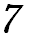 KONYA MERAM / GÖDENE TOKİ İMAM HATİP ORTAOKULU SOSYAL BİLGİLER DERSİ 7. SINIF ÜNİTELENDİRİLMİŞ YILLIK DERS PLANIKONYA MERAM / GÖDENE TOKİ İMAM HATİP ORTAOKULU SOSYAL BİLGİLER DERSİ 7. SINIF ÜNİTELENDİRİLMİŞ YILLIK DERS PLANIKONYA MERAM / GÖDENE TOKİ İMAM HATİP ORTAOKULU SOSYAL BİLGİLER DERSİ 7. SINIF ÜNİTELENDİRİLMİŞ YILLIK DERS PLANIKONYA MERAM / GÖDENE TOKİ İMAM HATİP ORTAOKULU SOSYAL BİLGİLER DERSİ 7. SINIF ÜNİTELENDİRİLMİŞ YILLIK DERS PLANIKONYA MERAM / GÖDENE TOKİ İMAM HATİP ORTAOKULU SOSYAL BİLGİLER DERSİ 7. SINIF ÜNİTELENDİRİLMİŞ YILLIK DERS PLANIKONYA MERAM / GÖDENE TOKİ İMAM HATİP ORTAOKULU SOSYAL BİLGİLER DERSİ 7. SINIF ÜNİTELENDİRİLMİŞ YILLIK DERS PLANIKONYA MERAM / GÖDENE TOKİ İMAM HATİP ORTAOKULU SOSYAL BİLGİLER DERSİ 7. SINIF ÜNİTELENDİRİLMİŞ YILLIK DERS PLANIKONYA MERAM / GÖDENE TOKİ İMAM HATİP ORTAOKULU SOSYAL BİLGİLER DERSİ 7. SINIF ÜNİTELENDİRİLMİŞ YILLIK DERS PLANIKONYA MERAM / GÖDENE TOKİ İMAM HATİP ORTAOKULU SOSYAL BİLGİLER DERSİ 7. SINIF ÜNİTELENDİRİLMİŞ YILLIK DERS PLANIKONYA MERAM / GÖDENE TOKİ İMAM HATİP ORTAOKULU SOSYAL BİLGİLER DERSİ 7. SINIF ÜNİTELENDİRİLMİŞ YILLIK DERS PLANIKONYA MERAM / GÖDENE TOKİ İMAM HATİP ORTAOKULU SOSYAL BİLGİLER DERSİ 7. SINIF ÜNİTELENDİRİLMİŞ YILLIK DERS PLANIMilli Eğitim Bakanlığı Talim ve Terbiye Kurulu’nun 17.07.2017 tarihli ve 75 sayılı Ortaokul ve İmam Hatip Ortaokulu (5-7. Sınıflar) Sosyal Bilgiler Dersi Öğretim Programına uygun olarak hazırlanmıştır.Çalışma Kitapları olmayacağı için etkinlikler her konu için zümremiz tarafından geliştirilerek uygulanacaktır.  “Değerler ve Yeterlilikler” ayrı bir konu olarak değil verilen konu ile bağlantılı olarak kazandırılacaktır. 		Tarık ÇÖMLEK			Ömer POLAT			İbrahim AYIK							  12 / 09 / 2018	    Sosyal Bilgiler Öğretmeni	  Sosyal Bilgiler Öğretmeni	 Sosyal Bilgiler Öğretmeni						 Mustafa ÇELİK																		  Okul MüdürüBu yıllık plan http://e-mufredat.meb.gov.tr genel ağ adresindeki “Yıllık Plan” modülüne de haftalık ana şablon olarak yüklenecektir.Öğrenme alanları ve süreleri “Sosyal Bilgiler Öğretimi Programı”ndaki planlamaya göre yapılmıştır.Bu yıllık plan http://e-mufredat.meb.gov.tr genel ağ adresindeki “Yıllık Plan” modülüne de haftalık ana şablon olarak yüklenecektir.Öğrenme alanları ve süreleri “Sosyal Bilgiler Öğretimi Programı”ndaki planlamaya göre yapılmıştır.Bu yıllık plan http://e-mufredat.meb.gov.tr genel ağ adresindeki “Yıllık Plan” modülüne de haftalık ana şablon olarak yüklenecektir.Öğrenme alanları ve süreleri “Sosyal Bilgiler Öğretimi Programı”ndaki planlamaya göre yapılmıştır.Bu yıllık plan http://e-mufredat.meb.gov.tr genel ağ adresindeki “Yıllık Plan” modülüne de haftalık ana şablon olarak yüklenecektir.Öğrenme alanları ve süreleri “Sosyal Bilgiler Öğretimi Programı”ndaki planlamaya göre yapılmıştır.Bu yıllık plan http://e-mufredat.meb.gov.tr genel ağ adresindeki “Yıllık Plan” modülüne de haftalık ana şablon olarak yüklenecektir.Öğrenme alanları ve süreleri “Sosyal Bilgiler Öğretimi Programı”ndaki planlamaya göre yapılmıştır.Bu yıllık plan http://e-mufredat.meb.gov.tr genel ağ adresindeki “Yıllık Plan” modülüne de haftalık ana şablon olarak yüklenecektir.Öğrenme alanları ve süreleri “Sosyal Bilgiler Öğretimi Programı”ndaki planlamaya göre yapılmıştır.Bu yıllık plan http://e-mufredat.meb.gov.tr genel ağ adresindeki “Yıllık Plan” modülüne de haftalık ana şablon olarak yüklenecektir.Öğrenme alanları ve süreleri “Sosyal Bilgiler Öğretimi Programı”ndaki planlamaya göre yapılmıştır.Bu yıllık plan http://e-mufredat.meb.gov.tr genel ağ adresindeki “Yıllık Plan” modülüne de haftalık ana şablon olarak yüklenecektir.Öğrenme alanları ve süreleri “Sosyal Bilgiler Öğretimi Programı”ndaki planlamaya göre yapılmıştır.Bu yıllık plan http://e-mufredat.meb.gov.tr genel ağ adresindeki “Yıllık Plan” modülüne de haftalık ana şablon olarak yüklenecektir.Öğrenme alanları ve süreleri “Sosyal Bilgiler Öğretimi Programı”ndaki planlamaya göre yapılmıştır.Bu yıllık plan http://e-mufredat.meb.gov.tr genel ağ adresindeki “Yıllık Plan” modülüne de haftalık ana şablon olarak yüklenecektir.Öğrenme alanları ve süreleri “Sosyal Bilgiler Öğretimi Programı”ndaki planlamaya göre yapılmıştır.ÖĞRENME ALANI: BİREY VE TOPLUM ( 12 DERS SAATİ )ÖĞRENME ALANI: BİREY VE TOPLUM ( 12 DERS SAATİ )ÖĞRENME ALANI: BİREY VE TOPLUM ( 12 DERS SAATİ )ÖĞRENME ALANI: BİREY VE TOPLUM ( 12 DERS SAATİ )ÖĞRENME ALANI: BİREY VE TOPLUM ( 12 DERS SAATİ )ÖĞRENME ALANI: BİREY VE TOPLUM ( 12 DERS SAATİ )ÖĞRENME ALANI: BİREY VE TOPLUM ( 12 DERS SAATİ )ÖĞRENME ALANI: BİREY VE TOPLUM ( 12 DERS SAATİ )ÖĞRENME ALANI: BİREY VE TOPLUM ( 12 DERS SAATİ )ÖĞRENME ALANI: BİREY VE TOPLUM ( 12 DERS SAATİ )AYHAFTASAATKONUKAZANIMATATÜRKÇÜLÜK İLEİLGİLİ KONULARDEĞERLERVEBECERİLERKULLANILAN EĞİTİM TEKNOLOJİLERİÖĞRENME ÖĞRETME YÖNTEMVETEKNİKLERİBELİRLİ GÜNVEHAFTALAREYLÜL1.HAFTA17 – 21 EYLÜL1İNSANDAN İNSANA GİDEN YOL( D.K. 12,13 )SB.7.1.1.İletişimi etkileyen tutum ve davranışları analiz ederek kendi tutum ve davranışlarını sorgular.Atatürk’ün iletişime verdiği öneme değinilecektir.DEĞERLER:ÖzgürlükSorumlulukBECERİLER;İletişimMedya okuryazarlığıAKILLI TAHTAEBAAnlatımSoru-cevapGezi gözlemProjeTartışma PanelMünazara,Forum vbBeyin fırtınasıÖrnek olayBireysel çalışmaGrup çalışmasıProblem çözmeKaynak kişilerden yararlanma GösteriDramaRol yapma6 şapka teknikleriİLKÖĞRETİM HAFTASI15 TEMMUZ DEMOKRASİ VE BİRLİK GÜNÜEYLÜL1.HAFTA17 – 21 EYLÜL1İNSANDAN İNSANA GİDEN YOL( D.K. 14,15 )SB.7.1.1.İletişimi etkileyen tutum ve davranışları analiz ederek kendi tutum ve davranışlarını sorgular.Atatürk’ün iletişime verdiği öneme değinilecektir.DEĞERLER:ÖzgürlükSorumlulukBECERİLER;İletişimMedya okuryazarlığıAKILLI TAHTAEBAAnlatımSoru-cevapGezi gözlemProjeTartışma PanelMünazara,Forum vbBeyin fırtınasıÖrnek olayBireysel çalışmaGrup çalışmasıProblem çözmeKaynak kişilerden yararlanma GösteriDramaRol yapma6 şapka teknikleriİLKÖĞRETİM HAFTASI15 TEMMUZ DEMOKRASİ VE BİRLİK GÜNÜEYLÜL1.HAFTA17 – 21 EYLÜL1İNSANDAN İNSANA GİDEN YOL( D.K. 16,17 )SB.7.1.1.İletişimi etkileyen tutum ve davranışları analiz ederek kendi tutum ve davranışlarını sorgular.Atatürk’ün iletişime verdiği öneme değinilecektir.DEĞERLER:ÖzgürlükSorumlulukBECERİLER;İletişimMedya okuryazarlığıAKILLI TAHTAEBAAnlatımSoru-cevapGezi gözlemProjeTartışma PanelMünazara,Forum vbBeyin fırtınasıÖrnek olayBireysel çalışmaGrup çalışmasıProblem çözmeKaynak kişilerden yararlanma GösteriDramaRol yapma6 şapka teknikleriİLKÖĞRETİM HAFTASI15 TEMMUZ DEMOKRASİ VE BİRLİK GÜNÜEYLÜL2.HAFTA24 – 28 EYLÜL1İLETİŞİMİN GÜCÜ( D.K. 18,19 )SB.7.1.2.Bireysel ve toplumsal ilişkilerde olumlu iletişim yollarını kullanır.Atatürk’ün iletişime verdiği öneme değinilecektir.DEĞERLER:ÖzgürlükSorumlulukBECERİLER;İletişimMedya okuryazarlığıAKILLI TAHTAEBAAnlatımSoru-cevapGezi gözlemProjeTartışma PanelMünazara,Forum vbBeyin fırtınasıÖrnek olayBireysel çalışmaGrup çalışmasıProblem çözmeKaynak kişilerden yararlanma GösteriDramaRol yapma6 şapka teknikleriİLKÖĞRETİM HAFTASI15 TEMMUZ DEMOKRASİ VE BİRLİK GÜNÜEYLÜL2.HAFTA24 – 28 EYLÜL1İLETİŞİMİN GÜCÜ( D.K. 20,21 )SB.7.1.2.Bireysel ve toplumsal ilişkilerde olumlu iletişim yollarını kullanır.Atatürk’ün iletişime verdiği öneme değinilecektir.DEĞERLER:ÖzgürlükSorumlulukBECERİLER;İletişimMedya okuryazarlığıAKILLI TAHTAEBAAnlatımSoru-cevapGezi gözlemProjeTartışma PanelMünazara,Forum vbBeyin fırtınasıÖrnek olayBireysel çalışmaGrup çalışmasıProblem çözmeKaynak kişilerden yararlanma GösteriDramaRol yapma6 şapka teknikleriİLKÖĞRETİM HAFTASI15 TEMMUZ DEMOKRASİ VE BİRLİK GÜNÜEYLÜL2.HAFTA24 – 28 EYLÜL1İLETİŞİMİN GÜCÜ( D.K. 22,23 )SB.7.1.2.Bireysel ve toplumsal ilişkilerde olumlu iletişim yollarını kullanır.Atatürk’ün iletişime verdiği öneme değinilecektir.DEĞERLER:ÖzgürlükSorumlulukBECERİLER;İletişimMedya okuryazarlığıAKILLI TAHTAEBAAnlatımSoru-cevapGezi gözlemProjeTartışma PanelMünazara,Forum vbBeyin fırtınasıÖrnek olayBireysel çalışmaGrup çalışmasıProblem çözmeKaynak kişilerden yararlanma GösteriDramaRol yapma6 şapka teknikleriİLKÖĞRETİM HAFTASI15 TEMMUZ DEMOKRASİ VE BİRLİK GÜNÜEKİM3.HAFTA01 – 05 EKİM1HIZLI İLETİŞİM GÜÇLÜ TOPLUM( D.K. 24,25 )SB.7.1.3.Medyanın sosyal değişim ve etkileşimdeki rolünü tartışır.Atatürk’ün iletişime verdiği öneme değinilecektir.DEĞERLER:ÖzgürlükSorumlulukBECERİLER;İletişimMedya okuryazarlığıAKILLI TAHTAEBAAnlatımSoru-cevapGezi gözlemProjeTartışma PanelMünazara,Forum vbBeyin fırtınasıÖrnek olayBireysel çalışmaGrup çalışmasıProblem çözmeKaynak kişilerden yararlanma GösteriDramaRol yapma6 şapka teknikleri4 EKİMHAYVANLARI KORUMA GÜNÜEKİM3.HAFTA01 – 05 EKİM1HIZLI İLETİŞİM GÜÇLÜ TOPLUM( D.K. 26,27 )SB.7.1.3.Medyanın sosyal değişim ve etkileşimdeki rolünü tartışır.Atatürk’ün iletişime verdiği öneme değinilecektir.DEĞERLER:ÖzgürlükSorumlulukBECERİLER;İletişimMedya okuryazarlığıAKILLI TAHTAEBAAnlatımSoru-cevapGezi gözlemProjeTartışma PanelMünazara,Forum vbBeyin fırtınasıÖrnek olayBireysel çalışmaGrup çalışmasıProblem çözmeKaynak kişilerden yararlanma GösteriDramaRol yapma6 şapka teknikleri4 EKİMHAYVANLARI KORUMA GÜNÜEKİM3.HAFTA01 – 05 EKİM1HIZLI İLETİŞİM GÜÇLÜ TOPLUM( D.K. 28,29 )SB.7.1.3.Medyanın sosyal değişim ve etkileşimdeki rolünü tartışır.Atatürk’ün iletişime verdiği öneme değinilecektir.DEĞERLER:ÖzgürlükSorumlulukBECERİLER;İletişimMedya okuryazarlığıAKILLI TAHTAEBAAnlatımSoru-cevapGezi gözlemProjeTartışma PanelMünazara,Forum vbBeyin fırtınasıÖrnek olayBireysel çalışmaGrup çalışmasıProblem çözmeKaynak kişilerden yararlanma GösteriDramaRol yapma6 şapka teknikleri4 EKİMHAYVANLARI KORUMA GÜNÜEKİM4.HAFTA08 – 12 EKİM1İLETİŞİM ÖZGÜRLÜĞÜ( D.K.30,31 – 32 )SB.7.1.4.İletişim araçlarından yararlanırken haklarını kullanır ve sorumluluklarını yerine getirir.Atatürk’ün iletişime verdiği öneme değinilecektir.DEĞERLER:ÖzgürlükSorumlulukBECERİLER;İletişimMedya okuryazarlığıAKILLI TAHTAEBAAnlatımSoru-cevapGezi gözlemProjeTartışma PanelMünazara,Forum vbBeyin fırtınasıÖrnek olayBireysel çalışmaGrup çalışmasıProblem çözmeKaynak kişilerden yararlanma GösteriDramaRol yapma6 şapka teknikleri08 – 12 EKİMAHİKÜLTÜR HAFTASIEKİM4.HAFTA08 – 12 EKİM1İLETİŞİM ÖZGÜRLÜĞÜ( D.K.33.34.35 – 36 )SB.7.1.4.İletişim araçlarından yararlanırken haklarını kullanır ve sorumluluklarını yerine getirir.Atatürk’ün iletişime verdiği öneme değinilecektir.DEĞERLER:ÖzgürlükSorumlulukBECERİLER;İletişimMedya okuryazarlığıAKILLI TAHTAEBAAnlatımSoru-cevapGezi gözlemProjeTartışma PanelMünazara,Forum vbBeyin fırtınasıÖrnek olayBireysel çalışmaGrup çalışmasıProblem çözmeKaynak kişilerden yararlanma GösteriDramaRol yapma6 şapka teknikleri08 – 12 EKİMAHİKÜLTÜR HAFTASIEKİM4.HAFTA08 – 12 EKİM1ÜNİTE DEĞERLENDİRME ÇALIŞMALARISB.7.1.5.Tüm kazanımlarAtatürk’ün iletişime verdiği öneme değinilecektir.DEĞERLER:ÖzgürlükSorumlulukBECERİLER;İletişimMedya okuryazarlığıAKILLI TAHTAEBAAnlatımSoru-cevapGezi gözlemProjeTartışma PanelMünazara,Forum vbBeyin fırtınasıÖrnek olayBireysel çalışmaGrup çalışmasıProblem çözmeKaynak kişilerden yararlanma GösteriDramaRol yapma6 şapka teknikleri08 – 12 EKİMAHİKÜLTÜR HAFTASIBu yıllık plan http://e-mufredat.meb.gov.tr genel ağ adresindeki “Yıllık Plan” modülüne de haftalık ana şablon olarak yüklenecektir.Öğrenme alanları ve süreleri “Sosyal Bilgiler Öğretimi Programı”ndaki planlamaya göre yapılmıştır.Bu yıllık plan http://e-mufredat.meb.gov.tr genel ağ adresindeki “Yıllık Plan” modülüne de haftalık ana şablon olarak yüklenecektir.Öğrenme alanları ve süreleri “Sosyal Bilgiler Öğretimi Programı”ndaki planlamaya göre yapılmıştır.Bu yıllık plan http://e-mufredat.meb.gov.tr genel ağ adresindeki “Yıllık Plan” modülüne de haftalık ana şablon olarak yüklenecektir.Öğrenme alanları ve süreleri “Sosyal Bilgiler Öğretimi Programı”ndaki planlamaya göre yapılmıştır.Bu yıllık plan http://e-mufredat.meb.gov.tr genel ağ adresindeki “Yıllık Plan” modülüne de haftalık ana şablon olarak yüklenecektir.Öğrenme alanları ve süreleri “Sosyal Bilgiler Öğretimi Programı”ndaki planlamaya göre yapılmıştır.Bu yıllık plan http://e-mufredat.meb.gov.tr genel ağ adresindeki “Yıllık Plan” modülüne de haftalık ana şablon olarak yüklenecektir.Öğrenme alanları ve süreleri “Sosyal Bilgiler Öğretimi Programı”ndaki planlamaya göre yapılmıştır.Bu yıllık plan http://e-mufredat.meb.gov.tr genel ağ adresindeki “Yıllık Plan” modülüne de haftalık ana şablon olarak yüklenecektir.Öğrenme alanları ve süreleri “Sosyal Bilgiler Öğretimi Programı”ndaki planlamaya göre yapılmıştır.Bu yıllık plan http://e-mufredat.meb.gov.tr genel ağ adresindeki “Yıllık Plan” modülüne de haftalık ana şablon olarak yüklenecektir.Öğrenme alanları ve süreleri “Sosyal Bilgiler Öğretimi Programı”ndaki planlamaya göre yapılmıştır.Bu yıllık plan http://e-mufredat.meb.gov.tr genel ağ adresindeki “Yıllık Plan” modülüne de haftalık ana şablon olarak yüklenecektir.Öğrenme alanları ve süreleri “Sosyal Bilgiler Öğretimi Programı”ndaki planlamaya göre yapılmıştır.Bu yıllık plan http://e-mufredat.meb.gov.tr genel ağ adresindeki “Yıllık Plan” modülüne de haftalık ana şablon olarak yüklenecektir.Öğrenme alanları ve süreleri “Sosyal Bilgiler Öğretimi Programı”ndaki planlamaya göre yapılmıştır.Bu yıllık plan http://e-mufredat.meb.gov.tr genel ağ adresindeki “Yıllık Plan” modülüne de haftalık ana şablon olarak yüklenecektir.Öğrenme alanları ve süreleri “Sosyal Bilgiler Öğretimi Programı”ndaki planlamaya göre yapılmıştır.ÖĞRENME ALANI: KÜLTÜR VE MİRAS ( 30 DERS SAATİ )ÖĞRENME ALANI: KÜLTÜR VE MİRAS ( 30 DERS SAATİ )ÖĞRENME ALANI: KÜLTÜR VE MİRAS ( 30 DERS SAATİ )ÖĞRENME ALANI: KÜLTÜR VE MİRAS ( 30 DERS SAATİ )ÖĞRENME ALANI: KÜLTÜR VE MİRAS ( 30 DERS SAATİ )ÖĞRENME ALANI: KÜLTÜR VE MİRAS ( 30 DERS SAATİ )ÖĞRENME ALANI: KÜLTÜR VE MİRAS ( 30 DERS SAATİ )ÖĞRENME ALANI: KÜLTÜR VE MİRAS ( 30 DERS SAATİ )ÖĞRENME ALANI: KÜLTÜR VE MİRAS ( 30 DERS SAATİ )ÖĞRENME ALANI: KÜLTÜR VE MİRAS ( 30 DERS SAATİ )AYHAFTASAATKONUKAZANIMATATÜRKÇÜLÜK İLEİLGİLİ KONULARDEĞERLERVEBECERİLERKULLANILAN EĞİTİM TEKNOLOJİLERİÖĞRENME ÖĞRETME YÖNTEMVETEKNİKLERİBELİRLİ GÜNVEHAFTALAREKİM5.HAFTA15 – 19 EKİM1BEYLİKTEN CİHAN DEVLETİNE( D.K. 42 )SB.7.2.1.Osmanlı Devleti’nin siyasi güç olarak ortaya çıkış sürecini ve bu süreci etkileyen faktörleri açıklar.DEĞERLER:Kültürel Mirasa DuyarlılıkEstetikBECERİLER;Değişim ve sürekliliği algılamaKanıt kullanmaZaman ve kronolojiyi algılamaAKILLI TAHTAEBAİKİNCİ BEYLİKLER DÖNEMİ HARİTASIOSMANLI DEVLETİ KURULUŞ DÖNEMİ HARİTASIOSMANLI DEVLETİ YÜKSELME DÖNEMİ HARİTASIAnlatımSoru-cevapGezi gözlemProjeTartışma PanelMünazara,Forum vbBeyin fırtınasıÖrnek olayBireysel çalışmaGrup çalışmasıProblem çözmeKaynak kişilerden yararlanma GösteriDramaRol yapma6 şapka teknikleriEKİM5.HAFTA15 – 19 EKİM1BEYLİKTEN CİHAN DEVLETİNE( D.K. 43 )SB.7.2.1.Osmanlı Devleti’nin siyasi güç olarak ortaya çıkış sürecini ve bu süreci etkileyen faktörleri açıklar.DEĞERLER:Kültürel Mirasa DuyarlılıkEstetikBECERİLER;Değişim ve sürekliliği algılamaKanıt kullanmaZaman ve kronolojiyi algılamaAKILLI TAHTAEBAİKİNCİ BEYLİKLER DÖNEMİ HARİTASIOSMANLI DEVLETİ KURULUŞ DÖNEMİ HARİTASIOSMANLI DEVLETİ YÜKSELME DÖNEMİ HARİTASIAnlatımSoru-cevapGezi gözlemProjeTartışma PanelMünazara,Forum vbBeyin fırtınasıÖrnek olayBireysel çalışmaGrup çalışmasıProblem çözmeKaynak kişilerden yararlanma GösteriDramaRol yapma6 şapka teknikleriEKİM5.HAFTA15 – 19 EKİM1BEYLİKTEN CİHAN DEVLETİNE ( D.K. 44 – 45 )SB.7.2.1.Osmanlı Devleti’nin siyasi güç olarak ortaya çıkış sürecini ve bu süreci etkileyen faktörleri açıklar.DEĞERLER:Kültürel Mirasa DuyarlılıkEstetikBECERİLER;Değişim ve sürekliliği algılamaKanıt kullanmaZaman ve kronolojiyi algılamaAKILLI TAHTAEBAİKİNCİ BEYLİKLER DÖNEMİ HARİTASIOSMANLI DEVLETİ KURULUŞ DÖNEMİ HARİTASIOSMANLI DEVLETİ YÜKSELME DÖNEMİ HARİTASIAnlatımSoru-cevapGezi gözlemProjeTartışma PanelMünazara,Forum vbBeyin fırtınasıÖrnek olayBireysel çalışmaGrup çalışmasıProblem çözmeKaynak kişilerden yararlanma GösteriDramaRol yapma6 şapka teknikleriEKİM6.HAFTA22 – 26 EKİM1BEYLİKTEN CİHAN DEVLETİNE( D.K. 46 – 47 )SB.7.2.1.Osmanlı Devleti’nin siyasi güç olarak ortaya çıkış sürecini ve bu süreci etkileyen faktörleri açıklar.DEĞERLER:Kültürel Mirasa DuyarlılıkEstetikBECERİLER;Değişim ve sürekliliği algılamaKanıt kullanmaZaman ve kronolojiyi algılamaAKILLI TAHTAEBAİKİNCİ BEYLİKLER DÖNEMİ HARİTASIOSMANLI DEVLETİ KURULUŞ DÖNEMİ HARİTASIOSMANLI DEVLETİ YÜKSELME DÖNEMİ HARİTASIAnlatımSoru-cevapGezi gözlemProjeTartışma PanelMünazara,Forum vbBeyin fırtınasıÖrnek olayBireysel çalışmaGrup çalışmasıProblem çözmeKaynak kişilerden yararlanma GösteriDramaRol yapma6 şapka teknikleri24 EKİM BİRLEŞMİŞ MİLLETLER GÜNÜEKİM6.HAFTA22 – 26 EKİM1BEYLİKTEN CİHAN DEVLETİNE( D.K. 48 )SB.7.2.1.Osmanlı Devleti’nin siyasi güç olarak ortaya çıkış sürecini ve bu süreci etkileyen faktörleri açıklar.DEĞERLER:Kültürel Mirasa DuyarlılıkEstetikBECERİLER;Değişim ve sürekliliği algılamaKanıt kullanmaZaman ve kronolojiyi algılamaAKILLI TAHTAEBAİKİNCİ BEYLİKLER DÖNEMİ HARİTASIOSMANLI DEVLETİ KURULUŞ DÖNEMİ HARİTASIOSMANLI DEVLETİ YÜKSELME DÖNEMİ HARİTASIAnlatımSoru-cevapGezi gözlemProjeTartışma PanelMünazara,Forum vbBeyin fırtınasıÖrnek olayBireysel çalışmaGrup çalışmasıProblem çözmeKaynak kişilerden yararlanma GösteriDramaRol yapma6 şapka teknikleri24 EKİM BİRLEŞMİŞ MİLLETLER GÜNÜEKİM6.HAFTA22 – 26 EKİM1BEYLİKTEN CİHAN DEVLETİNE( D.K. 49 )SB.7.2.1.Osmanlı Devleti’nin siyasi güç olarak ortaya çıkış sürecini ve bu süreci etkileyen faktörleri açıklar.DEĞERLER:Kültürel Mirasa DuyarlılıkEstetikBECERİLER;Değişim ve sürekliliği algılamaKanıt kullanmaZaman ve kronolojiyi algılamaAKILLI TAHTAEBAİKİNCİ BEYLİKLER DÖNEMİ HARİTASIOSMANLI DEVLETİ KURULUŞ DÖNEMİ HARİTASIOSMANLI DEVLETİ YÜKSELME DÖNEMİ HARİTASIAnlatımSoru-cevapGezi gözlemProjeTartışma PanelMünazara,Forum vbBeyin fırtınasıÖrnek olayBireysel çalışmaGrup çalışmasıProblem çözmeKaynak kişilerden yararlanma GösteriDramaRol yapma6 şapka teknikleri24 EKİM BİRLEŞMİŞ MİLLETLER GÜNÜKASIM / EKİM7.HAFTA29 EKİM – 02 KASIM1BEYLİKTEN CİHAN DEVLETİNE( D.K. 50 – 51 )SB.7.2.1.Osmanlı Devleti’nin siyasi güç olarak ortaya çıkış sürecini ve bu süreci etkileyen faktörleri açıklar.DEĞERLER:Kültürel Mirasa DuyarlılıkEstetikBECERİLER;Değişim ve sürekliliği algılamaKanıt kullanmaZaman ve kronolojiyi algılamaAKILLI TAHTAEBAİKİNCİ BEYLİKLER DÖNEMİ HARİTASIOSMANLI DEVLETİ KURULUŞ DÖNEMİ HARİTASIOSMANLI DEVLETİ YÜKSELME DÖNEMİ HARİTASIAnlatımSoru-cevapGezi gözlemProjeTartışma PanelMünazara,Forum vbBeyin fırtınasıÖrnek olayBireysel çalışmaGrup çalışmasıProblem çözmeKaynak kişilerden yararlanma GösteriDramaRol yapma6 şapka teknikleri29 EKİMCUMHURİYET BAYRAMI29 EKİM – 04 KASIMKIZILAY HAFTASI02 – 08 KASIMLÖSEMİLİ ÇOCUKLAR HAFTASI03 – 09 KASIMORGAN BAĞIŞI HAFTASIKASIM / EKİM7.HAFTA29 EKİM – 02 KASIM1BEYLİKTEN CİHAN DEVLETİNE( D.K. 50 – 51 )SB.7.2.1.Osmanlı Devleti’nin siyasi güç olarak ortaya çıkış sürecini ve bu süreci etkileyen faktörleri açıklar.DEĞERLER:Kültürel Mirasa DuyarlılıkEstetikBECERİLER;Değişim ve sürekliliği algılamaKanıt kullanmaZaman ve kronolojiyi algılamaAKILLI TAHTAEBAİKİNCİ BEYLİKLER DÖNEMİ HARİTASIOSMANLI DEVLETİ KURULUŞ DÖNEMİ HARİTASIOSMANLI DEVLETİ YÜKSELME DÖNEMİ HARİTASIAnlatımSoru-cevapGezi gözlemProjeTartışma PanelMünazara,Forum vbBeyin fırtınasıÖrnek olayBireysel çalışmaGrup çalışmasıProblem çözmeKaynak kişilerden yararlanma GösteriDramaRol yapma6 şapka teknikleri29 EKİMCUMHURİYET BAYRAMI29 EKİM – 04 KASIMKIZILAY HAFTASI02 – 08 KASIMLÖSEMİLİ ÇOCUKLAR HAFTASI03 – 09 KASIMORGAN BAĞIŞI HAFTASIKASIM / EKİM7.HAFTA29 EKİM – 02 KASIM1BEYLİKTEN CİHAN DEVLETİNE( D.K. 50 – 51 )SB.7.2.1.Osmanlı Devleti’nin siyasi güç olarak ortaya çıkış sürecini ve bu süreci etkileyen faktörleri açıklar.DEĞERLER:Kültürel Mirasa DuyarlılıkEstetikBECERİLER;Değişim ve sürekliliği algılamaKanıt kullanmaZaman ve kronolojiyi algılamaAKILLI TAHTAEBAİKİNCİ BEYLİKLER DÖNEMİ HARİTASIOSMANLI DEVLETİ KURULUŞ DÖNEMİ HARİTASIOSMANLI DEVLETİ YÜKSELME DÖNEMİ HARİTASIAnlatımSoru-cevapGezi gözlemProjeTartışma PanelMünazara,Forum vbBeyin fırtınasıÖrnek olayBireysel çalışmaGrup çalışmasıProblem çözmeKaynak kişilerden yararlanma GösteriDramaRol yapma6 şapka teknikleri29 EKİMCUMHURİYET BAYRAMI29 EKİM – 04 KASIMKIZILAY HAFTASI02 – 08 KASIMLÖSEMİLİ ÇOCUKLAR HAFTASI03 – 09 KASIMORGAN BAĞIŞI HAFTASIKASIM8.HAFTA05 – 09 KASIM1ÖLÇME DEĞERLENDİRMEBİRİNCİ DÖNEM BİRİNCİ YAZILI YOKLAMADEĞERLER:Kültürel Mirasa DuyarlılıkEstetikBECERİLER;Değişim ve sürekliliği algılamaKanıt kullanmaZaman ve kronolojiyi algılamaAKILLI TAHTAEBAİKİNCİ BEYLİKLER DÖNEMİ HARİTASIOSMANLI DEVLETİ KURULUŞ DÖNEMİ HARİTASIOSMANLI DEVLETİ YÜKSELME DÖNEMİ HARİTASIAnlatımSoru-cevapGezi gözlemProjeTartışma PanelMünazara,Forum vbBeyin fırtınasıÖrnek olayBireysel çalışmaGrup çalışmasıProblem çözmeKaynak kişilerden yararlanma GösteriDramaRol yapma6 şapka teknikleri29 EKİMCUMHURİYET BAYRAMI29 EKİM – 04 KASIMKIZILAY HAFTASI02 – 08 KASIMLÖSEMİLİ ÇOCUKLAR HAFTASI03 – 09 KASIMORGAN BAĞIŞI HAFTASIKASIM8.HAFTA05 – 09 KASIM1İNSANI YAŞAT Kİ DEVLET YAŞASIN( D.K. 52 – 53 – 54 )SB.7.2.2.Osmanlı Devleti’nin fetih siyasetini örnekler üzerinden analiz eder.DEĞERLER:Kültürel Mirasa DuyarlılıkEstetikBECERİLER;Değişim ve sürekliliği algılamaKanıt kullanmaZaman ve kronolojiyi algılamaAKILLI TAHTAEBAİKİNCİ BEYLİKLER DÖNEMİ HARİTASIOSMANLI DEVLETİ KURULUŞ DÖNEMİ HARİTASIOSMANLI DEVLETİ YÜKSELME DÖNEMİ HARİTASIAnlatımSoru-cevapGezi gözlemProjeTartışma PanelMünazara,Forum vbBeyin fırtınasıÖrnek olayBireysel çalışmaGrup çalışmasıProblem çözmeKaynak kişilerden yararlanma GösteriDramaRol yapma6 şapka teknikleri29 EKİMCUMHURİYET BAYRAMI29 EKİM – 04 KASIMKIZILAY HAFTASI02 – 08 KASIMLÖSEMİLİ ÇOCUKLAR HAFTASI03 – 09 KASIMORGAN BAĞIŞI HAFTASIKASIM8.HAFTA05 – 09 KASIM1İNSANI YAŞAT Kİ DEVLET YAŞASIN( D.K. 55 – 56 )SB.7.2.2.Osmanlı Devleti’nin fetih siyasetini örnekler üzerinden analiz eder.DEĞERLER:Kültürel Mirasa DuyarlılıkEstetikBECERİLER;Değişim ve sürekliliği algılamaKanıt kullanmaZaman ve kronolojiyi algılamaAKILLI TAHTAEBAİKİNCİ BEYLİKLER DÖNEMİ HARİTASIOSMANLI DEVLETİ KURULUŞ DÖNEMİ HARİTASIOSMANLI DEVLETİ YÜKSELME DÖNEMİ HARİTASIAnlatımSoru-cevapGezi gözlemProjeTartışma PanelMünazara,Forum vbBeyin fırtınasıÖrnek olayBireysel çalışmaGrup çalışmasıProblem çözmeKaynak kişilerden yararlanma GösteriDramaRol yapma6 şapka teknikleri29 EKİMCUMHURİYET BAYRAMI29 EKİM – 04 KASIMKIZILAY HAFTASI02 – 08 KASIMLÖSEMİLİ ÇOCUKLAR HAFTASI03 – 09 KASIMORGAN BAĞIŞI HAFTASIBu yıllık plan http://e-mufredat.meb.gov.tr genel ağ adresindeki “Yıllık Plan” modülüne de haftalık ana şablon olarak yüklenecektir.Öğrenme alanları ve süreleri “Sosyal Bilgiler Öğretimi Programı”ndaki planlamaya göre yapılmıştır.Bu yıllık plan http://e-mufredat.meb.gov.tr genel ağ adresindeki “Yıllık Plan” modülüne de haftalık ana şablon olarak yüklenecektir.Öğrenme alanları ve süreleri “Sosyal Bilgiler Öğretimi Programı”ndaki planlamaya göre yapılmıştır.Bu yıllık plan http://e-mufredat.meb.gov.tr genel ağ adresindeki “Yıllık Plan” modülüne de haftalık ana şablon olarak yüklenecektir.Öğrenme alanları ve süreleri “Sosyal Bilgiler Öğretimi Programı”ndaki planlamaya göre yapılmıştır.Bu yıllık plan http://e-mufredat.meb.gov.tr genel ağ adresindeki “Yıllık Plan” modülüne de haftalık ana şablon olarak yüklenecektir.Öğrenme alanları ve süreleri “Sosyal Bilgiler Öğretimi Programı”ndaki planlamaya göre yapılmıştır.Bu yıllık plan http://e-mufredat.meb.gov.tr genel ağ adresindeki “Yıllık Plan” modülüne de haftalık ana şablon olarak yüklenecektir.Öğrenme alanları ve süreleri “Sosyal Bilgiler Öğretimi Programı”ndaki planlamaya göre yapılmıştır.Bu yıllık plan http://e-mufredat.meb.gov.tr genel ağ adresindeki “Yıllık Plan” modülüne de haftalık ana şablon olarak yüklenecektir.Öğrenme alanları ve süreleri “Sosyal Bilgiler Öğretimi Programı”ndaki planlamaya göre yapılmıştır.Bu yıllık plan http://e-mufredat.meb.gov.tr genel ağ adresindeki “Yıllık Plan” modülüne de haftalık ana şablon olarak yüklenecektir.Öğrenme alanları ve süreleri “Sosyal Bilgiler Öğretimi Programı”ndaki planlamaya göre yapılmıştır.Bu yıllık plan http://e-mufredat.meb.gov.tr genel ağ adresindeki “Yıllık Plan” modülüne de haftalık ana şablon olarak yüklenecektir.Öğrenme alanları ve süreleri “Sosyal Bilgiler Öğretimi Programı”ndaki planlamaya göre yapılmıştır.Bu yıllık plan http://e-mufredat.meb.gov.tr genel ağ adresindeki “Yıllık Plan” modülüne de haftalık ana şablon olarak yüklenecektir.Öğrenme alanları ve süreleri “Sosyal Bilgiler Öğretimi Programı”ndaki planlamaya göre yapılmıştır.Bu yıllık plan http://e-mufredat.meb.gov.tr genel ağ adresindeki “Yıllık Plan” modülüne de haftalık ana şablon olarak yüklenecektir.Öğrenme alanları ve süreleri “Sosyal Bilgiler Öğretimi Programı”ndaki planlamaya göre yapılmıştır.ÖĞRENME ALANI: KÜLTÜR VE MİRAS ( 30 DERS SAATİ )ÖĞRENME ALANI: KÜLTÜR VE MİRAS ( 30 DERS SAATİ )ÖĞRENME ALANI: KÜLTÜR VE MİRAS ( 30 DERS SAATİ )ÖĞRENME ALANI: KÜLTÜR VE MİRAS ( 30 DERS SAATİ )ÖĞRENME ALANI: KÜLTÜR VE MİRAS ( 30 DERS SAATİ )ÖĞRENME ALANI: KÜLTÜR VE MİRAS ( 30 DERS SAATİ )ÖĞRENME ALANI: KÜLTÜR VE MİRAS ( 30 DERS SAATİ )ÖĞRENME ALANI: KÜLTÜR VE MİRAS ( 30 DERS SAATİ )ÖĞRENME ALANI: KÜLTÜR VE MİRAS ( 30 DERS SAATİ )ÖĞRENME ALANI: KÜLTÜR VE MİRAS ( 30 DERS SAATİ )AYHAFTASAATKONUKAZANIMATATÜRKÇÜLÜK İLEİLGİLİ KONULARDEĞERLERVEBECERİLERKULLANILAN EĞİTİM TEKNOLOJİLERİÖĞRENME ÖĞRETME YÖNTEMVETEKNİKLERİBELİRLİ GÜNVEHAFTALARKASIM9.HAFTA12 – 16 KASIM1İNSANI YAŞAT Kİ DEVLET YAŞASIN( D.K. 57 – 58 )SB.7.2.2.Osmanlı Devleti’nin fetih siyasetini örnekler üzerinden analiz eder.DEĞERLER:Kültürel Mirasa DuyarlılıkEstetikBECERİLER;Değişim ve sürekliliği algılamaKanıt kullanmaZaman ve kronolojiyi algılamaAKILLI TAHTAEBAOSMANLI DEVLETİ YÜKSELME DÖNEMİ HARİTASIOSMANLI DEVLETİ DURAKLAMADÖNEMİ HARİTASIOSMANLI DEVLETİ GERİLEME DÖNEMİ HARİTASIAnlatımSoru-cevapGezi gözlemProjeTartışma PanelMünazara,Forum vbBeyin fırtınasıÖrnek olayBireysel çalışmaGrup çalışmasıProblem çözmeKaynak kişilerden yararlanma GösteriDramaRol yapma6 şapka teknikleri10 KASIMATATÜRK HAFTASI12 KASIMAFET EĞİTİMİHAZIRLIK GÜNÜKASIM9.HAFTA12 – 16 KASIM1İNSANI YAŞAT Kİ DEVLET YAŞASIN( D.K. 58 – 59 – 60 – 61 )SB.7.2.2.Osmanlı Devleti’nin fetih siyasetini örnekler üzerinden analiz eder.DEĞERLER:Kültürel Mirasa DuyarlılıkEstetikBECERİLER;Değişim ve sürekliliği algılamaKanıt kullanmaZaman ve kronolojiyi algılamaAKILLI TAHTAEBAOSMANLI DEVLETİ YÜKSELME DÖNEMİ HARİTASIOSMANLI DEVLETİ DURAKLAMADÖNEMİ HARİTASIOSMANLI DEVLETİ GERİLEME DÖNEMİ HARİTASIAnlatımSoru-cevapGezi gözlemProjeTartışma PanelMünazara,Forum vbBeyin fırtınasıÖrnek olayBireysel çalışmaGrup çalışmasıProblem çözmeKaynak kişilerden yararlanma GösteriDramaRol yapma6 şapka teknikleri10 KASIMATATÜRK HAFTASI12 KASIMAFET EĞİTİMİHAZIRLIK GÜNÜKASIM9.HAFTA12 – 16 KASIM1İNSANI YAŞAT Kİ DEVLET YAŞASIN( D.K. 58 – 59 – 60 – 61 )SB.7.2.2.Osmanlı Devleti’nin fetih siyasetini örnekler üzerinden analiz eder.DEĞERLER:Kültürel Mirasa DuyarlılıkEstetikBECERİLER;Değişim ve sürekliliği algılamaKanıt kullanmaZaman ve kronolojiyi algılamaAKILLI TAHTAEBAOSMANLI DEVLETİ YÜKSELME DÖNEMİ HARİTASIOSMANLI DEVLETİ DURAKLAMADÖNEMİ HARİTASIOSMANLI DEVLETİ GERİLEME DÖNEMİ HARİTASIAnlatımSoru-cevapGezi gözlemProjeTartışma PanelMünazara,Forum vbBeyin fırtınasıÖrnek olayBireysel çalışmaGrup çalışmasıProblem çözmeKaynak kişilerden yararlanma GösteriDramaRol yapma6 şapka teknikleri10 KASIMATATÜRK HAFTASI12 KASIMAFET EĞİTİMİHAZIRLIK GÜNÜKASIM10.HAFTA19 – 23 KASIM1İNSANI YAŞAT Kİ DEVLET YAŞASIN( D.K. 58 – 59 – 60 – 61 )SB.7.2.2.Osmanlı Devleti’nin fetih siyasetini örnekler üzerinden analiz eder.DEĞERLER:Kültürel Mirasa DuyarlılıkEstetikBECERİLER;Değişim ve sürekliliği algılamaKanıt kullanmaZaman ve kronolojiyi algılamaAKILLI TAHTAEBAOSMANLI DEVLETİ YÜKSELME DÖNEMİ HARİTASIOSMANLI DEVLETİ DURAKLAMADÖNEMİ HARİTASIOSMANLI DEVLETİ GERİLEME DÖNEMİ HARİTASIAnlatımSoru-cevapGezi gözlemProjeTartışma PanelMünazara,Forum vbBeyin fırtınasıÖrnek olayBireysel çalışmaGrup çalışmasıProblem çözmeKaynak kişilerden yararlanma GösteriDramaRol yapma6 şapka teknikleri20 KASIMDÜNYA ÇOCUK HAKLARI GÜNÜ24 KASIMÖĞRETMENLER GÜNÜKASIM10.HAFTA19 – 23 KASIM1İNSANI YAŞAT Kİ DEVLET YAŞASIN( D.K. 62 – 63 )SB.7.2.2.Osmanlı Devleti’nin fetih siyasetini örnekler üzerinden analiz eder.DEĞERLER:Kültürel Mirasa DuyarlılıkEstetikBECERİLER;Değişim ve sürekliliği algılamaKanıt kullanmaZaman ve kronolojiyi algılamaAKILLI TAHTAEBAOSMANLI DEVLETİ YÜKSELME DÖNEMİ HARİTASIOSMANLI DEVLETİ DURAKLAMADÖNEMİ HARİTASIOSMANLI DEVLETİ GERİLEME DÖNEMİ HARİTASIAnlatımSoru-cevapGezi gözlemProjeTartışma PanelMünazara,Forum vbBeyin fırtınasıÖrnek olayBireysel çalışmaGrup çalışmasıProblem çözmeKaynak kişilerden yararlanma GösteriDramaRol yapma6 şapka teknikleri20 KASIMDÜNYA ÇOCUK HAKLARI GÜNÜ24 KASIMÖĞRETMENLER GÜNÜKASIM10.HAFTA19 – 23 KASIM1İNSANI YAŞAT Kİ DEVLET YAŞASIN( D.K. 62 – 63 )SB.7.2.2.Osmanlı Devleti’nin fetih siyasetini örnekler üzerinden analiz eder.DEĞERLER:Kültürel Mirasa DuyarlılıkEstetikBECERİLER;Değişim ve sürekliliği algılamaKanıt kullanmaZaman ve kronolojiyi algılamaAKILLI TAHTAEBAOSMANLI DEVLETİ YÜKSELME DÖNEMİ HARİTASIOSMANLI DEVLETİ DURAKLAMADÖNEMİ HARİTASIOSMANLI DEVLETİ GERİLEME DÖNEMİ HARİTASIAnlatımSoru-cevapGezi gözlemProjeTartışma PanelMünazara,Forum vbBeyin fırtınasıÖrnek olayBireysel çalışmaGrup çalışmasıProblem çözmeKaynak kişilerden yararlanma GösteriDramaRol yapma6 şapka teknikleri20 KASIMDÜNYA ÇOCUK HAKLARI GÜNÜ24 KASIMÖĞRETMENLER GÜNÜKASIM11.HAFTA26 – 30 KASIM1AVRUPA’DA UYANIŞ( D.K. 64 – 65 )SB.7.2.3.Avrupa’daki gelişmelerle bağlantılı olarak Osmanlı Devleti’ni değişime zorlayan süreçleri kavrar.DEĞERLER:Kültürel Mirasa DuyarlılıkEstetikBECERİLER;Değişim ve sürekliliği algılamaKanıt kullanmaZaman ve kronolojiyi algılamaAKILLI TAHTAEBAOSMANLI DEVLETİ YÜKSELME DÖNEMİ HARİTASIOSMANLI DEVLETİ DURAKLAMADÖNEMİ HARİTASIOSMANLI DEVLETİ GERİLEME DÖNEMİ HARİTASIAnlatımSoru-cevapGezi gözlemProjeTartışma PanelMünazara,Forum vbBeyin fırtınasıÖrnek olayBireysel çalışmaGrup çalışmasıProblem çözmeKaynak kişilerden yararlanma GösteriDramaRol yapma6 şapka teknikleri20 KASIMDÜNYA ÇOCUK HAKLARI GÜNÜ24 KASIMÖĞRETMENLER GÜNÜKASIM11.HAFTA26 – 30 KASIM1AVRUPA’DA UYANIŞ( D.K. 66 – 67 )SB.7.2.3.Avrupa’daki gelişmelerle bağlantılı olarak Osmanlı Devleti’ni değişime zorlayan süreçleri kavrar.DEĞERLER:Kültürel Mirasa DuyarlılıkEstetikBECERİLER;Değişim ve sürekliliği algılamaKanıt kullanmaZaman ve kronolojiyi algılamaAKILLI TAHTAEBAOSMANLI DEVLETİ YÜKSELME DÖNEMİ HARİTASIOSMANLI DEVLETİ DURAKLAMADÖNEMİ HARİTASIOSMANLI DEVLETİ GERİLEME DÖNEMİ HARİTASIAnlatımSoru-cevapGezi gözlemProjeTartışma PanelMünazara,Forum vbBeyin fırtınasıÖrnek olayBireysel çalışmaGrup çalışmasıProblem çözmeKaynak kişilerden yararlanma GösteriDramaRol yapma6 şapka teknikleri20 KASIMDÜNYA ÇOCUK HAKLARI GÜNÜ24 KASIMÖĞRETMENLER GÜNÜKASIM11.HAFTA26 – 30 KASIM1AVRUPA’DA UYANIŞ( D.K. 68 )SB.7.2.3.Avrupa’daki gelişmelerle bağlantılı olarak Osmanlı Devleti’ni değişime zorlayan süreçleri kavrar.DEĞERLER:Kültürel Mirasa DuyarlılıkEstetikBECERİLER;Değişim ve sürekliliği algılamaKanıt kullanmaZaman ve kronolojiyi algılamaAKILLI TAHTAEBAOSMANLI DEVLETİ YÜKSELME DÖNEMİ HARİTASIOSMANLI DEVLETİ DURAKLAMADÖNEMİ HARİTASIOSMANLI DEVLETİ GERİLEME DÖNEMİ HARİTASIAnlatımSoru-cevapGezi gözlemProjeTartışma PanelMünazara,Forum vbBeyin fırtınasıÖrnek olayBireysel çalışmaGrup çalışmasıProblem çözmeKaynak kişilerden yararlanma GösteriDramaRol yapma6 şapka teknikleri03 ARALIKDÜNYA ENGELLİLER GÜNÜARALIK12.HAFTA03 – 07 ARALIK1AVRUPA’DA UYANIŞ( D.K. 69 – 70 - 71 )SB.7.2.3.Avrupa’daki gelişmelerle bağlantılı olarak Osmanlı Devleti’ni değişime zorlayan süreçleri kavrar.DEĞERLER:Kültürel Mirasa DuyarlılıkEstetikBECERİLER;Değişim ve sürekliliği algılamaKanıt kullanmaZaman ve kronolojiyi algılamaAKILLI TAHTAEBAOSMANLI DEVLETİ YÜKSELME DÖNEMİ HARİTASIOSMANLI DEVLETİ DURAKLAMADÖNEMİ HARİTASIOSMANLI DEVLETİ GERİLEME DÖNEMİ HARİTASIAnlatımSoru-cevapGezi gözlemProjeTartışma PanelMünazara,Forum vbBeyin fırtınasıÖrnek olayBireysel çalışmaGrup çalışmasıProblem çözmeKaynak kişilerden yararlanma GösteriDramaRol yapma6 şapka teknikleri03 ARALIKDÜNYA ENGELLİLER GÜNÜARALIK12.HAFTA03 – 07 ARALIK1AVRUPA’DA UYANIŞ( D.K. 69 – 70 - 71 )SB.7.2.3.Avrupa’daki gelişmelerle bağlantılı olarak Osmanlı Devleti’ni değişime zorlayan süreçleri kavrar.DEĞERLER:Kültürel Mirasa DuyarlılıkEstetikBECERİLER;Değişim ve sürekliliği algılamaKanıt kullanmaZaman ve kronolojiyi algılamaAKILLI TAHTAEBAOSMANLI DEVLETİ YÜKSELME DÖNEMİ HARİTASIOSMANLI DEVLETİ DURAKLAMADÖNEMİ HARİTASIOSMANLI DEVLETİ GERİLEME DÖNEMİ HARİTASIAnlatımSoru-cevapGezi gözlemProjeTartışma PanelMünazara,Forum vbBeyin fırtınasıÖrnek olayBireysel çalışmaGrup çalışmasıProblem çözmeKaynak kişilerden yararlanma GösteriDramaRol yapma6 şapka teknikleri03 ARALIKDÜNYA ENGELLİLER GÜNÜARALIK12.HAFTA03 – 07 ARALIK1AVRUPA’DA UYANIŞ( D.K. 72 – 73 )SB.7.2.3.Avrupa’daki gelişmelerle bağlantılı olarak Osmanlı Devleti’ni değişime zorlayan süreçleri kavrar.DEĞERLER:Kültürel Mirasa DuyarlılıkEstetikBECERİLER;Değişim ve sürekliliği algılamaKanıt kullanmaZaman ve kronolojiyi algılamaAKILLI TAHTAEBAOSMANLI DEVLETİ YÜKSELME DÖNEMİ HARİTASIOSMANLI DEVLETİ DURAKLAMADÖNEMİ HARİTASIOSMANLI DEVLETİ GERİLEME DÖNEMİ HARİTASIAnlatımSoru-cevapGezi gözlemProjeTartışma PanelMünazara,Forum vbBeyin fırtınasıÖrnek olayBireysel çalışmaGrup çalışmasıProblem çözmeKaynak kişilerden yararlanma GösteriDramaRol yapma6 şapka teknikleri03 ARALIKDÜNYA ENGELLİLER GÜNÜBu yıllık plan http://e-mufredat.meb.gov.tr genel ağ adresindeki “Yıllık Plan” modülüne de haftalık ana şablon olarak yüklenecektir.Öğrenme alanları ve süreleri “Sosyal Bilgiler Öğretimi Programı”ndaki planlamaya göre yapılmıştır.Bu yıllık plan http://e-mufredat.meb.gov.tr genel ağ adresindeki “Yıllık Plan” modülüne de haftalık ana şablon olarak yüklenecektir.Öğrenme alanları ve süreleri “Sosyal Bilgiler Öğretimi Programı”ndaki planlamaya göre yapılmıştır.Bu yıllık plan http://e-mufredat.meb.gov.tr genel ağ adresindeki “Yıllık Plan” modülüne de haftalık ana şablon olarak yüklenecektir.Öğrenme alanları ve süreleri “Sosyal Bilgiler Öğretimi Programı”ndaki planlamaya göre yapılmıştır.Bu yıllık plan http://e-mufredat.meb.gov.tr genel ağ adresindeki “Yıllık Plan” modülüne de haftalık ana şablon olarak yüklenecektir.Öğrenme alanları ve süreleri “Sosyal Bilgiler Öğretimi Programı”ndaki planlamaya göre yapılmıştır.Bu yıllık plan http://e-mufredat.meb.gov.tr genel ağ adresindeki “Yıllık Plan” modülüne de haftalık ana şablon olarak yüklenecektir.Öğrenme alanları ve süreleri “Sosyal Bilgiler Öğretimi Programı”ndaki planlamaya göre yapılmıştır.Bu yıllık plan http://e-mufredat.meb.gov.tr genel ağ adresindeki “Yıllık Plan” modülüne de haftalık ana şablon olarak yüklenecektir.Öğrenme alanları ve süreleri “Sosyal Bilgiler Öğretimi Programı”ndaki planlamaya göre yapılmıştır.Bu yıllık plan http://e-mufredat.meb.gov.tr genel ağ adresindeki “Yıllık Plan” modülüne de haftalık ana şablon olarak yüklenecektir.Öğrenme alanları ve süreleri “Sosyal Bilgiler Öğretimi Programı”ndaki planlamaya göre yapılmıştır.Bu yıllık plan http://e-mufredat.meb.gov.tr genel ağ adresindeki “Yıllık Plan” modülüne de haftalık ana şablon olarak yüklenecektir.Öğrenme alanları ve süreleri “Sosyal Bilgiler Öğretimi Programı”ndaki planlamaya göre yapılmıştır.Bu yıllık plan http://e-mufredat.meb.gov.tr genel ağ adresindeki “Yıllık Plan” modülüne de haftalık ana şablon olarak yüklenecektir.Öğrenme alanları ve süreleri “Sosyal Bilgiler Öğretimi Programı”ndaki planlamaya göre yapılmıştır.Bu yıllık plan http://e-mufredat.meb.gov.tr genel ağ adresindeki “Yıllık Plan” modülüne de haftalık ana şablon olarak yüklenecektir.Öğrenme alanları ve süreleri “Sosyal Bilgiler Öğretimi Programı”ndaki planlamaya göre yapılmıştır.ÖĞRENME ALANI: KÜLTÜR VE MİRAS ( 30 DERS SAATİ )ÖĞRENME ALANI: KÜLTÜR VE MİRAS ( 30 DERS SAATİ )ÖĞRENME ALANI: KÜLTÜR VE MİRAS ( 30 DERS SAATİ )ÖĞRENME ALANI: KÜLTÜR VE MİRAS ( 30 DERS SAATİ )ÖĞRENME ALANI: KÜLTÜR VE MİRAS ( 30 DERS SAATİ )ÖĞRENME ALANI: KÜLTÜR VE MİRAS ( 30 DERS SAATİ )ÖĞRENME ALANI: KÜLTÜR VE MİRAS ( 30 DERS SAATİ )ÖĞRENME ALANI: KÜLTÜR VE MİRAS ( 30 DERS SAATİ )ÖĞRENME ALANI: KÜLTÜR VE MİRAS ( 30 DERS SAATİ )ÖĞRENME ALANI: KÜLTÜR VE MİRAS ( 30 DERS SAATİ )AYHAFTASAATKONUKAZANIMATATÜRKÇÜLÜK İLEİLGİLİ KONULARDEĞERLERVEBECERİLERKULLANILAN EĞİTİM TEKNOLOJİLERİÖĞRENME ÖĞRETME YÖNTEMVETEKNİKLERİBELİRLİ GÜNVEHAFTALARARALIK13.HAFTA10 – 14 ARALIK1DEĞİŞEN DÜNYA’DA DEĞİŞEN OSMANLIXVII ve XVIII. YYISLAHATLARI( D.K. 74 – 75 – 76 )SB.7.2.4.Osmanlı Devleti’nde ıslahat hareketleri sonucu ortaya çıkan kurumlardan hareketle toplumsal ve ekonomik değişim hakkında çıkarımlarda bulunur.DEĞERLER:Kültürel Mirasa DuyarlılıkEstetikBECERİLER;Değişim ve sürekliliği algılamaKanıt kullanmaZaman ve kronolojiyi algılamaAKILLI TAHTAEBAOSMANLI DEVLETİ DAĞILMA DÖNEMİ HARİTASIAnlatımSoru-cevapGezi gözlemProjeTartışma PanelMünazara,Forum vbBeyin fırtınasıÖrnek olayBireysel çalışmaGrup çalışmasıProblem çözmeKaynak kişilerden yararlanma GösteriDramaRol yapma6 şapka teknikleri10 – 17 ARALIKİNSAN HAKLARI VEDEMOKRASİ HAFTASIARALIK13.HAFTA10 – 14 ARALIK1DEĞİŞEN DÜNYA’DA DEĞİŞEN OSMANLIXVII ve XVIII. YYISLAHATLARI( D.K. 74 – 75 – 76 )SB.7.2.4.Osmanlı Devleti’nde ıslahat hareketleri sonucu ortaya çıkan kurumlardan hareketle toplumsal ve ekonomik değişim hakkında çıkarımlarda bulunur.DEĞERLER:Kültürel Mirasa DuyarlılıkEstetikBECERİLER;Değişim ve sürekliliği algılamaKanıt kullanmaZaman ve kronolojiyi algılamaAKILLI TAHTAEBAOSMANLI DEVLETİ DAĞILMA DÖNEMİ HARİTASIAnlatımSoru-cevapGezi gözlemProjeTartışma PanelMünazara,Forum vbBeyin fırtınasıÖrnek olayBireysel çalışmaGrup çalışmasıProblem çözmeKaynak kişilerden yararlanma GösteriDramaRol yapma6 şapka teknikleri10 – 17 ARALIKİNSAN HAKLARI VEDEMOKRASİ HAFTASIARALIK13.HAFTA10 – 14 ARALIK1DEĞİŞEN DÜNYA’DA DEĞİŞEN OSMANLIXIV. YYISLAHATLARI( D.K. 77, 78, 79 – 80 )SB.7.2.4.Osmanlı Devleti’nde ıslahat hareketleri sonucu ortaya çıkan kurumlardan hareketle toplumsal ve ekonomik değişim hakkında çıkarımlarda bulunur.DEĞERLER:Kültürel Mirasa DuyarlılıkEstetikBECERİLER;Değişim ve sürekliliği algılamaKanıt kullanmaZaman ve kronolojiyi algılamaAKILLI TAHTAEBAOSMANLI DEVLETİ DAĞILMA DÖNEMİ HARİTASIAnlatımSoru-cevapGezi gözlemProjeTartışma PanelMünazara,Forum vbBeyin fırtınasıÖrnek olayBireysel çalışmaGrup çalışmasıProblem çözmeKaynak kişilerden yararlanma GösteriDramaRol yapma6 şapka teknikleri10 – 17 ARALIKİNSAN HAKLARI VEDEMOKRASİ HAFTASIARALIK14.HAFTA17 – 21 ARALIK1DEĞİŞEN DÜNYA’DA DEĞİŞEN OSMANLIXIV. YYISLAHATLARI( D.K. 81, 82 – 83 )SB.7.2.5.Osmanlı kültür, sanat ve estetik anlayışına örnekler verir.DEĞERLER:Kültürel Mirasa DuyarlılıkEstetikBECERİLER;Değişim ve sürekliliği algılamaKanıt kullanmaZaman ve kronolojiyi algılamaAKILLI TAHTAEBAOSMANLI DEVLETİ DAĞILMA DÖNEMİ HARİTASIAnlatımSoru-cevapGezi gözlemProjeTartışma PanelMünazara,Forum vbBeyin fırtınasıÖrnek olayBireysel çalışmaGrup çalışmasıProblem çözmeKaynak kişilerden yararlanma GösteriDramaRol yapma6 şapka teknikleriARALIK14.HAFTA17 – 21 ARALIK1OSMANLI’DAN KALAN MİRASIMIZ( D.K. 83… – 92  )SB.7.2.5.Osmanlı kültür, sanat ve estetik anlayışına örnekler verir.DEĞERLER:Kültürel Mirasa DuyarlılıkEstetikBECERİLER;Değişim ve sürekliliği algılamaKanıt kullanmaZaman ve kronolojiyi algılamaAKILLI TAHTAEBAOSMANLI DEVLETİ DAĞILMA DÖNEMİ HARİTASIAnlatımSoru-cevapGezi gözlemProjeTartışma PanelMünazara,Forum vbBeyin fırtınasıÖrnek olayBireysel çalışmaGrup çalışmasıProblem çözmeKaynak kişilerden yararlanma GösteriDramaRol yapma6 şapka teknikleriARALIK14.HAFTA17 – 21 ARALIK1ÜNİTE DEĞERLENDİRME ÇALIŞMALARISB.7.2.6.Tüm kazanımlarDEĞERLER:Kültürel Mirasa DuyarlılıkEstetikBECERİLER;Değişim ve sürekliliği algılamaKanıt kullanmaZaman ve kronolojiyi algılamaAKILLI TAHTAEBAOSMANLI DEVLETİ DAĞILMA DÖNEMİ HARİTASIAnlatımSoru-cevapGezi gözlemProjeTartışma PanelMünazara,Forum vbBeyin fırtınasıÖrnek olayBireysel çalışmaGrup çalışmasıProblem çözmeKaynak kişilerden yararlanma GösteriDramaRol yapma6 şapka teknikleriBu yıllık plan http://e-mufredat.meb.gov.tr genel ağ adresindeki “Yıllık Plan” modülüne de haftalık ana şablon olarak yüklenecektir.Öğrenme alanları ve süreleri “Sosyal Bilgiler Öğretimi Programı”ndaki planlamaya göre yapılmıştır.Bu yıllık plan http://e-mufredat.meb.gov.tr genel ağ adresindeki “Yıllık Plan” modülüne de haftalık ana şablon olarak yüklenecektir.Öğrenme alanları ve süreleri “Sosyal Bilgiler Öğretimi Programı”ndaki planlamaya göre yapılmıştır.Bu yıllık plan http://e-mufredat.meb.gov.tr genel ağ adresindeki “Yıllık Plan” modülüne de haftalık ana şablon olarak yüklenecektir.Öğrenme alanları ve süreleri “Sosyal Bilgiler Öğretimi Programı”ndaki planlamaya göre yapılmıştır.Bu yıllık plan http://e-mufredat.meb.gov.tr genel ağ adresindeki “Yıllık Plan” modülüne de haftalık ana şablon olarak yüklenecektir.Öğrenme alanları ve süreleri “Sosyal Bilgiler Öğretimi Programı”ndaki planlamaya göre yapılmıştır.Bu yıllık plan http://e-mufredat.meb.gov.tr genel ağ adresindeki “Yıllık Plan” modülüne de haftalık ana şablon olarak yüklenecektir.Öğrenme alanları ve süreleri “Sosyal Bilgiler Öğretimi Programı”ndaki planlamaya göre yapılmıştır.Bu yıllık plan http://e-mufredat.meb.gov.tr genel ağ adresindeki “Yıllık Plan” modülüne de haftalık ana şablon olarak yüklenecektir.Öğrenme alanları ve süreleri “Sosyal Bilgiler Öğretimi Programı”ndaki planlamaya göre yapılmıştır.Bu yıllık plan http://e-mufredat.meb.gov.tr genel ağ adresindeki “Yıllık Plan” modülüne de haftalık ana şablon olarak yüklenecektir.Öğrenme alanları ve süreleri “Sosyal Bilgiler Öğretimi Programı”ndaki planlamaya göre yapılmıştır.Bu yıllık plan http://e-mufredat.meb.gov.tr genel ağ adresindeki “Yıllık Plan” modülüne de haftalık ana şablon olarak yüklenecektir.Öğrenme alanları ve süreleri “Sosyal Bilgiler Öğretimi Programı”ndaki planlamaya göre yapılmıştır.Bu yıllık plan http://e-mufredat.meb.gov.tr genel ağ adresindeki “Yıllık Plan” modülüne de haftalık ana şablon olarak yüklenecektir.Öğrenme alanları ve süreleri “Sosyal Bilgiler Öğretimi Programı”ndaki planlamaya göre yapılmıştır.Bu yıllık plan http://e-mufredat.meb.gov.tr genel ağ adresindeki “Yıllık Plan” modülüne de haftalık ana şablon olarak yüklenecektir.Öğrenme alanları ve süreleri “Sosyal Bilgiler Öğretimi Programı”ndaki planlamaya göre yapılmıştır.ÖĞRENME ALANI: İNSANLAR, YERLER VE ÇEVRELER ( 15 DERS SAATİ )ÖĞRENME ALANI: İNSANLAR, YERLER VE ÇEVRELER ( 15 DERS SAATİ )ÖĞRENME ALANI: İNSANLAR, YERLER VE ÇEVRELER ( 15 DERS SAATİ )ÖĞRENME ALANI: İNSANLAR, YERLER VE ÇEVRELER ( 15 DERS SAATİ )ÖĞRENME ALANI: İNSANLAR, YERLER VE ÇEVRELER ( 15 DERS SAATİ )ÖĞRENME ALANI: İNSANLAR, YERLER VE ÇEVRELER ( 15 DERS SAATİ )ÖĞRENME ALANI: İNSANLAR, YERLER VE ÇEVRELER ( 15 DERS SAATİ )ÖĞRENME ALANI: İNSANLAR, YERLER VE ÇEVRELER ( 15 DERS SAATİ )ÖĞRENME ALANI: İNSANLAR, YERLER VE ÇEVRELER ( 15 DERS SAATİ )ÖĞRENME ALANI: İNSANLAR, YERLER VE ÇEVRELER ( 15 DERS SAATİ )AYHAFTASAATKONUKAZANIMATATÜRKÇÜLÜK İLEİLGİLİ KONULARDEĞERLERVEBECERİLERKULLANILAN EĞİTİM TEKNOLOJİLERİÖĞRENME ÖĞRETME YÖNTEMVETEKNİKLERİBELİRLİ GÜNVEHAFTALARARALIK15.HAFTA24 – 28 ARALIK1NEREYE YERLEŞELİM( D.K.98 – 99 )SB.7.3.1.Örnek incelemeler yoluyla geçmişten günümüze, yerleşmeyi etkileyen faktörler hakkında çıkarımlarda bulunur.DEĞERLER:DuyarlılıkÖzgürlükBECERİLER;Kanıt kullanmaProblem çözmeTablo, grafik, diyagram çizme ve yorumlamaAKILLI TAHTAEBAAnlatımSoru-cevapGezi gözlemProjeTartışma PanelMünazara,Forum vbBeyin fırtınasıÖrnek olayBireysel çalışmaGrup çalışmasıProblem çözmeKaynak kişilerden yararlanma GösteriDramaRol yapma6 şapka teknikleriARALIK15.HAFTA24 – 28 ARALIK1NEREYE YERLEŞELİM( D.K.100 – 101 )SB.7.3.1.Örnek incelemeler yoluyla geçmişten günümüze, yerleşmeyi etkileyen faktörler hakkında çıkarımlarda bulunur.DEĞERLER:DuyarlılıkÖzgürlükBECERİLER;Kanıt kullanmaProblem çözmeTablo, grafik, diyagram çizme ve yorumlamaAKILLI TAHTAEBAAnlatımSoru-cevapGezi gözlemProjeTartışma PanelMünazara,Forum vbBeyin fırtınasıÖrnek olayBireysel çalışmaGrup çalışmasıProblem çözmeKaynak kişilerden yararlanma GösteriDramaRol yapma6 şapka teknikleriARALIK15.HAFTA24 – 28 ARALIK1NEREYE YERLEŞELİM( D.K.102 – 103 )SB.7.3.1.Örnek incelemeler yoluyla geçmişten günümüze, yerleşmeyi etkileyen faktörler hakkında çıkarımlarda bulunur.DEĞERLER:DuyarlılıkÖzgürlükBECERİLER;Kanıt kullanmaProblem çözmeTablo, grafik, diyagram çizme ve yorumlamaAKILLI TAHTAEBAAnlatımSoru-cevapGezi gözlemProjeTartışma PanelMünazara,Forum vbBeyin fırtınasıÖrnek olayBireysel çalışmaGrup çalışmasıProblem çözmeKaynak kişilerden yararlanma GösteriDramaRol yapma6 şapka teknikleriOCAK16.HAFTA31 ARALIK – 04 OCAK1ÖLÇME DEĞERLENDİRMEBİRİNCİ DÖNEM İKİNCİ YAZILI YOKLAMADEĞERLER:DuyarlılıkÖzgürlükBECERİLER;Kanıt kullanmaProblem çözmeTablo, grafik, diyagram çizme ve yorumlamaAKILLI TAHTAEBAAnlatımSoru-cevapGezi gözlemProjeTartışma PanelMünazara,Forum vbBeyin fırtınasıÖrnek olayBireysel çalışmaGrup çalışmasıProblem çözmeKaynak kişilerden yararlanma GösteriDramaRol yapma6 şapka teknikleriOCAK16.HAFTA31 ARALIK – 04 OCAK1TABLO VE GRAFİKLERLE ÜLKEMİZ( D.K.104 )SB.7.3.2.Türkiye’de nüfusun dağılışını etkileyen faktörlerden hareketle Türkiye’nin demografik özelliklerini yorumlar.DEĞERLER:DuyarlılıkÖzgürlükBECERİLER;Kanıt kullanmaProblem çözmeTablo, grafik, diyagram çizme ve yorumlamaAKILLI TAHTAEBAAnlatımSoru-cevapGezi gözlemProjeTartışma PanelMünazara,Forum vbBeyin fırtınasıÖrnek olayBireysel çalışmaGrup çalışmasıProblem çözmeKaynak kişilerden yararlanma GösteriDramaRol yapma6 şapka teknikleriOCAK16.HAFTA31 ARALIK – 04 OCAK1TABLO VE GRAFİKLERLE ÜLKEMİZ( D.K.105 – 106 )SB.7.3.2.Türkiye’de nüfusun dağılışını etkileyen faktörlerden hareketle Türkiye’nin demografik özelliklerini yorumlar.DEĞERLER:DuyarlılıkÖzgürlükBECERİLER;Kanıt kullanmaProblem çözmeTablo, grafik, diyagram çizme ve yorumlamaAKILLI TAHTAEBAAnlatımSoru-cevapGezi gözlemProjeTartışma PanelMünazara,Forum vbBeyin fırtınasıÖrnek olayBireysel çalışmaGrup çalışmasıProblem çözmeKaynak kişilerden yararlanma GösteriDramaRol yapma6 şapka teknikleriOCAK17.HAFTA07 – 11 OCAK1TABLO VE GRAFİKLERLE ÜLKEMİZ( D.K.107 – 108 )SB.7.3.2.Türkiye’de nüfusun dağılışını etkileyen faktörlerden hareketle Türkiye’nin demografik özelliklerini yorumlar.DEĞERLER:DuyarlılıkÖzgürlükBECERİLER;Kanıt kullanmaProblem çözmeTablo, grafik, diyagram çizme ve yorumlamaAKILLI TAHTAEBAAnlatımSoru-cevapGezi gözlemProjeTartışma PanelMünazara,Forum vbBeyin fırtınasıÖrnek olayBireysel çalışmaGrup çalışmasıProblem çözmeKaynak kişilerden yararlanma GösteriDramaRol yapma6 şapka teknikleriOCAK17.HAFTA07 – 11 OCAK1TABLO VE GRAFİKLERLE ÜLKEMİZ( D.K.109 – 110 )SB.7.3.2.Türkiye’de nüfusun dağılışını etkileyen faktörlerden hareketle Türkiye’nin demografik özelliklerini yorumlar.DEĞERLER:DuyarlılıkÖzgürlükBECERİLER;Kanıt kullanmaProblem çözmeTablo, grafik, diyagram çizme ve yorumlamaAKILLI TAHTAEBAAnlatımSoru-cevapGezi gözlemProjeTartışma PanelMünazara,Forum vbBeyin fırtınasıÖrnek olayBireysel çalışmaGrup çalışmasıProblem çözmeKaynak kişilerden yararlanma GösteriDramaRol yapma6 şapka teknikleriOCAK17.HAFTA07 – 11 OCAK1TABLO VE GRAFİKLERLE ÜLKEMİZ( D.K.111 )SB.7.3.2.Türkiye’de nüfusun dağılışını etkileyen faktörlerden hareketle Türkiye’nin demografik özelliklerini yorumlar.DEĞERLER:DuyarlılıkÖzgürlükBECERİLER;Kanıt kullanmaProblem çözmeTablo, grafik, diyagram çizme ve yorumlamaAKILLI TAHTAEBAAnlatımSoru-cevapGezi gözlemProjeTartışma PanelMünazara,Forum vbBeyin fırtınasıÖrnek olayBireysel çalışmaGrup çalışmasıProblem çözmeKaynak kişilerden yararlanma GösteriDramaRol yapma6 şapka teknikleriBu yıllık plan http://e-mufredat.meb.gov.tr genel ağ adresindeki “Yıllık Plan” modülüne de haftalık ana şablon olarak yüklenecektir.Öğrenme alanları ve süreleri “Sosyal Bilgiler Öğretimi Programı”ndaki planlamaya göre yapılmıştır.Bu yıllık plan http://e-mufredat.meb.gov.tr genel ağ adresindeki “Yıllık Plan” modülüne de haftalık ana şablon olarak yüklenecektir.Öğrenme alanları ve süreleri “Sosyal Bilgiler Öğretimi Programı”ndaki planlamaya göre yapılmıştır.Bu yıllık plan http://e-mufredat.meb.gov.tr genel ağ adresindeki “Yıllık Plan” modülüne de haftalık ana şablon olarak yüklenecektir.Öğrenme alanları ve süreleri “Sosyal Bilgiler Öğretimi Programı”ndaki planlamaya göre yapılmıştır.Bu yıllık plan http://e-mufredat.meb.gov.tr genel ağ adresindeki “Yıllık Plan” modülüne de haftalık ana şablon olarak yüklenecektir.Öğrenme alanları ve süreleri “Sosyal Bilgiler Öğretimi Programı”ndaki planlamaya göre yapılmıştır.Bu yıllık plan http://e-mufredat.meb.gov.tr genel ağ adresindeki “Yıllık Plan” modülüne de haftalık ana şablon olarak yüklenecektir.Öğrenme alanları ve süreleri “Sosyal Bilgiler Öğretimi Programı”ndaki planlamaya göre yapılmıştır.Bu yıllık plan http://e-mufredat.meb.gov.tr genel ağ adresindeki “Yıllık Plan” modülüne de haftalık ana şablon olarak yüklenecektir.Öğrenme alanları ve süreleri “Sosyal Bilgiler Öğretimi Programı”ndaki planlamaya göre yapılmıştır.Bu yıllık plan http://e-mufredat.meb.gov.tr genel ağ adresindeki “Yıllık Plan” modülüne de haftalık ana şablon olarak yüklenecektir.Öğrenme alanları ve süreleri “Sosyal Bilgiler Öğretimi Programı”ndaki planlamaya göre yapılmıştır.Bu yıllık plan http://e-mufredat.meb.gov.tr genel ağ adresindeki “Yıllık Plan” modülüne de haftalık ana şablon olarak yüklenecektir.Öğrenme alanları ve süreleri “Sosyal Bilgiler Öğretimi Programı”ndaki planlamaya göre yapılmıştır.Bu yıllık plan http://e-mufredat.meb.gov.tr genel ağ adresindeki “Yıllık Plan” modülüne de haftalık ana şablon olarak yüklenecektir.Öğrenme alanları ve süreleri “Sosyal Bilgiler Öğretimi Programı”ndaki planlamaya göre yapılmıştır.Bu yıllık plan http://e-mufredat.meb.gov.tr genel ağ adresindeki “Yıllık Plan” modülüne de haftalık ana şablon olarak yüklenecektir.Öğrenme alanları ve süreleri “Sosyal Bilgiler Öğretimi Programı”ndaki planlamaya göre yapılmıştır.ÖĞRENME ALANI: İNSANLAR, YERLER VE ÇEVRELER ( 15 DERS SAATİ )ÖĞRENME ALANI: İNSANLAR, YERLER VE ÇEVRELER ( 15 DERS SAATİ )ÖĞRENME ALANI: İNSANLAR, YERLER VE ÇEVRELER ( 15 DERS SAATİ )ÖĞRENME ALANI: İNSANLAR, YERLER VE ÇEVRELER ( 15 DERS SAATİ )ÖĞRENME ALANI: İNSANLAR, YERLER VE ÇEVRELER ( 15 DERS SAATİ )ÖĞRENME ALANI: İNSANLAR, YERLER VE ÇEVRELER ( 15 DERS SAATİ )ÖĞRENME ALANI: İNSANLAR, YERLER VE ÇEVRELER ( 15 DERS SAATİ )ÖĞRENME ALANI: İNSANLAR, YERLER VE ÇEVRELER ( 15 DERS SAATİ )ÖĞRENME ALANI: İNSANLAR, YERLER VE ÇEVRELER ( 15 DERS SAATİ )ÖĞRENME ALANI: İNSANLAR, YERLER VE ÇEVRELER ( 15 DERS SAATİ )AYHAFTASAATKONUKAZANIMATATÜRKÇÜLÜK İLEİLGİLİ KONULARDEĞERLERVEBECERİLERKULLANILAN EĞİTİM TEKNOLOJİLERİÖĞRENME ÖĞRETME YÖNTEMVETEKNİKLERİBELİRLİ GÜNVEHAFTALAROCAK18.HAFTA14 – 18 OCAK1DOĞDUĞUN YER Mİ?DOYDUĞUN YER Mİ?( D.K.112 – 113 )SB.7.3.3.Örnek incelemeler yoluyla göçün neden ve sonuçlarını tartışır.DEĞERLER:ÖzgürlükBECERİLER;Problem çözmeTablo, grafik, diyagram çizme ve yorumlamaAKILLI TAHTAEBAAnlatımSoru-cevapGezi gözlemBeyin fırtınasıÖrnek olayProblem çözmeENERJİ TASARRUFU HAFTASI( OCAK AYI 2 PAZARTESİ )OCAK18.HAFTA14 – 18 OCAK1DOĞDUĞUN YER Mİ?DOYDUĞUN YER Mİ?( D.K.114 – 115 )SB.7.3.3.Örnek incelemeler yoluyla göçün neden ve sonuçlarını tartışır.DEĞERLER:ÖzgürlükBECERİLER;Problem çözmeTablo, grafik, diyagram çizme ve yorumlamaAKILLI TAHTAEBAAnlatımSoru-cevapGezi gözlemBeyin fırtınasıÖrnek olayProblem çözmeENERJİ TASARRUFU HAFTASI( OCAK AYI 2 PAZARTESİ )OCAK18.HAFTA14 – 18 OCAK1DOĞDUĞUN YER Mİ?DOYDUĞUN YER Mİ?( D.K.116 – 117 )SB.7.3.3.Örnek incelemeler yoluyla göçün neden ve sonuçlarını tartışır.DEĞERLER:ÖzgürlükBECERİLER;Problem çözmeTablo, grafik, diyagram çizme ve yorumlamaAKILLI TAHTAEBAAnlatımSoru-cevapGezi gözlemBeyin fırtınasıÖrnek olayProblem çözmeENERJİ TASARRUFU HAFTASI( OCAK AYI 2 PAZARTESİ )19 OCAK – 03 ŞUBAT 2019YARIYIL TATİLİ19 OCAK – 03 ŞUBAT 2019YARIYIL TATİLİ19 OCAK – 03 ŞUBAT 2019YARIYIL TATİLİ19 OCAK – 03 ŞUBAT 2019YARIYIL TATİLİ19 OCAK – 03 ŞUBAT 2019YARIYIL TATİLİ19 OCAK – 03 ŞUBAT 2019YARIYIL TATİLİ19 OCAK – 03 ŞUBAT 2019YARIYIL TATİLİ19 OCAK – 03 ŞUBAT 2019YARIYIL TATİLİ19 OCAK – 03 ŞUBAT 2019YARIYIL TATİLİ19 OCAK – 03 ŞUBAT 2019YARIYIL TATİLİŞUBAT19.HAFTA04 – 08 ŞUBAT1YERLEŞME VE SEYAHAT ÖZGÜRLÜĞÜM VAR( D.K.118 )SB.7.3.4.Temel haklardan yerleşme ve seyahat özgürlüğünün kısıtlanması halinde ortaya çıkacak olumsuz durumlara örnekler gösterir.DEĞERLER:ÖzgürlükBECERİLER;Problem çözmeTablo, grafik, diyagram çizme ve yorumlamaAKILLI TAHTAEBAAnlatımSoru-cevapGezi gözlemTartışma Münazara,Forum vbProblem çözmeŞUBAT19.HAFTA04 – 08 ŞUBAT1YERLEŞME VE SEYAHAT ÖZGÜRLÜĞÜM VAR( D.K.119 – 120 )SB.7.3.4.Temel haklardan yerleşme ve seyahat özgürlüğünün kısıtlanması halinde ortaya çıkacak olumsuz durumlara örnekler gösterir.DEĞERLER:ÖzgürlükBECERİLER;Problem çözmeTablo, grafik, diyagram çizme ve yorumlamaAKILLI TAHTAEBAAnlatımSoru-cevapGezi gözlemTartışma Münazara,Forum vbProblem çözmeŞUBAT19.HAFTA04 – 08 ŞUBAT1ÜNİTE DEĞERLENDİRME ÇALIŞMALARISB.7.3.5.Tüm kazanımlarDEĞERLER:ÖzgürlükBECERİLER;Problem çözmeTablo, grafik, diyagram çizme ve yorumlamaAKILLI TAHTAEBAAnlatımSoru-cevapGezi gözlemTartışma Münazara,Forum vbProblem çözmeBu yıllık plan http://e-mufredat.meb.gov.tr genel ağ adresindeki “Yıllık Plan” modülüne de haftalık ana şablon olarak yüklenecektir.Öğrenme alanları ve süreleri “Sosyal Bilgiler Öğretimi Programı”ndaki planlamaya göre yapılmıştır.Bu yıllık plan http://e-mufredat.meb.gov.tr genel ağ adresindeki “Yıllık Plan” modülüne de haftalık ana şablon olarak yüklenecektir.Öğrenme alanları ve süreleri “Sosyal Bilgiler Öğretimi Programı”ndaki planlamaya göre yapılmıştır.Bu yıllık plan http://e-mufredat.meb.gov.tr genel ağ adresindeki “Yıllık Plan” modülüne de haftalık ana şablon olarak yüklenecektir.Öğrenme alanları ve süreleri “Sosyal Bilgiler Öğretimi Programı”ndaki planlamaya göre yapılmıştır.Bu yıllık plan http://e-mufredat.meb.gov.tr genel ağ adresindeki “Yıllık Plan” modülüne de haftalık ana şablon olarak yüklenecektir.Öğrenme alanları ve süreleri “Sosyal Bilgiler Öğretimi Programı”ndaki planlamaya göre yapılmıştır.Bu yıllık plan http://e-mufredat.meb.gov.tr genel ağ adresindeki “Yıllık Plan” modülüne de haftalık ana şablon olarak yüklenecektir.Öğrenme alanları ve süreleri “Sosyal Bilgiler Öğretimi Programı”ndaki planlamaya göre yapılmıştır.Bu yıllık plan http://e-mufredat.meb.gov.tr genel ağ adresindeki “Yıllık Plan” modülüne de haftalık ana şablon olarak yüklenecektir.Öğrenme alanları ve süreleri “Sosyal Bilgiler Öğretimi Programı”ndaki planlamaya göre yapılmıştır.Bu yıllık plan http://e-mufredat.meb.gov.tr genel ağ adresindeki “Yıllık Plan” modülüne de haftalık ana şablon olarak yüklenecektir.Öğrenme alanları ve süreleri “Sosyal Bilgiler Öğretimi Programı”ndaki planlamaya göre yapılmıştır.Bu yıllık plan http://e-mufredat.meb.gov.tr genel ağ adresindeki “Yıllık Plan” modülüne de haftalık ana şablon olarak yüklenecektir.Öğrenme alanları ve süreleri “Sosyal Bilgiler Öğretimi Programı”ndaki planlamaya göre yapılmıştır.Bu yıllık plan http://e-mufredat.meb.gov.tr genel ağ adresindeki “Yıllık Plan” modülüne de haftalık ana şablon olarak yüklenecektir.Öğrenme alanları ve süreleri “Sosyal Bilgiler Öğretimi Programı”ndaki planlamaya göre yapılmıştır.Bu yıllık plan http://e-mufredat.meb.gov.tr genel ağ adresindeki “Yıllık Plan” modülüne de haftalık ana şablon olarak yüklenecektir.Öğrenme alanları ve süreleri “Sosyal Bilgiler Öğretimi Programı”ndaki planlamaya göre yapılmıştır.ÖĞRENME ALANI: BİLİM, TEKNOLOJİ VE TOPLUM ( 12 DERS SAATİ )ÖĞRENME ALANI: BİLİM, TEKNOLOJİ VE TOPLUM ( 12 DERS SAATİ )ÖĞRENME ALANI: BİLİM, TEKNOLOJİ VE TOPLUM ( 12 DERS SAATİ )ÖĞRENME ALANI: BİLİM, TEKNOLOJİ VE TOPLUM ( 12 DERS SAATİ )ÖĞRENME ALANI: BİLİM, TEKNOLOJİ VE TOPLUM ( 12 DERS SAATİ )ÖĞRENME ALANI: BİLİM, TEKNOLOJİ VE TOPLUM ( 12 DERS SAATİ )ÖĞRENME ALANI: BİLİM, TEKNOLOJİ VE TOPLUM ( 12 DERS SAATİ )ÖĞRENME ALANI: BİLİM, TEKNOLOJİ VE TOPLUM ( 12 DERS SAATİ )ÖĞRENME ALANI: BİLİM, TEKNOLOJİ VE TOPLUM ( 12 DERS SAATİ )ÖĞRENME ALANI: BİLİM, TEKNOLOJİ VE TOPLUM ( 12 DERS SAATİ )AYHAFTASAATKONUKAZANIMATATÜRKÇÜLÜK İLEİLGİLİ KONULARDEĞERLERVEBECERİLERKULLANILAN EĞİTİM TEKNOLOJİLERİÖĞRENME ÖĞRETME YÖNTEMVETEKNİKLERİBELİRLİ GÜNVEHAFTALARŞUBAT20.HAFTA11 – 15 ŞUBAT1KİL TABLETLERDEN AKILLI TABLETLERE( D.K.126 – 127 )SB.7.4.1.Bilginin korunması, yaygınlaştırılması ve aktarılmasında değişim ve sürekliliği inceler.Atatürk’ün bilim ve teknolojiye verdiği önem vurgulanacaktır.DEĞERLER:BilimsellikÖzgürlükBECERİLER;Problem çözmeZaman ve kronoloji algılamaAraştırmaKanıt kullanmaDijital okuryazarlıkAKILLI TAHTAEBAAnlatımSoru-cevapGezi gözlemProjeTartışma PanelMünazara,Forum vbBeyin fırtınasıÖrnek olayBireysel çalışmaGrup çalışmasıProblem çözmeKaynak kişilerden yararlanma GösteriDramaRol yapma6 şapka teknikleriŞUBAT20.HAFTA11 – 15 ŞUBAT1KİL TABLETLERDEN AKILLI TABLETLERE( D.K.128,129 – 130 )SB.7.4.1.Bilginin korunması, yaygınlaştırılması ve aktarılmasında değişim ve sürekliliği inceler.Atatürk’ün bilim ve teknolojiye verdiği önem vurgulanacaktır.DEĞERLER:BilimsellikÖzgürlükBECERİLER;Problem çözmeZaman ve kronoloji algılamaAraştırmaKanıt kullanmaDijital okuryazarlıkAKILLI TAHTAEBAAnlatımSoru-cevapGezi gözlemProjeTartışma PanelMünazara,Forum vbBeyin fırtınasıÖrnek olayBireysel çalışmaGrup çalışmasıProblem çözmeKaynak kişilerden yararlanma GösteriDramaRol yapma6 şapka teknikleriŞUBAT20.HAFTA11 – 15 ŞUBAT1KİL TABLETLERDEN AKILLI TABLETLERE( D.K.131,132 – 133 )SB.7.4.1.Bilginin korunması, yaygınlaştırılması ve aktarılmasında değişim ve sürekliliği inceler.Atatürk’ün bilim ve teknolojiye verdiği önem vurgulanacaktır.DEĞERLER:BilimsellikÖzgürlükBECERİLER;Problem çözmeZaman ve kronoloji algılamaAraştırmaKanıt kullanmaDijital okuryazarlıkAKILLI TAHTAEBAAnlatımSoru-cevapGezi gözlemProjeTartışma PanelMünazara,Forum vbBeyin fırtınasıÖrnek olayBireysel çalışmaGrup çalışmasıProblem çözmeKaynak kişilerden yararlanma GösteriDramaRol yapma6 şapka teknikleriŞUBAT21.HAFTA18 – 22 ŞUBAT1BİLİMİN ÖNCÜLERİ( D.K.134 – 135 )SB.7.4.2.Türk-İslam medeniyetinde yetişen bilginlerin bilimsel gelişme sürecine katkılarını tartışır.Atatürk’ün bilim ve teknolojiye verdiği önem vurgulanacaktır.DEĞERLER:BilimsellikÖzgürlükBECERİLER;Problem çözmeZaman ve kronoloji algılamaAraştırmaKanıt kullanmaDijital okuryazarlıkAKILLI TAHTAEBAAnlatımSoru-cevapGezi gözlemProjeTartışma PanelMünazara,Forum vbBeyin fırtınasıÖrnek olayBireysel çalışmaGrup çalışmasıProblem çözmeKaynak kişilerden yararlanma GösteriDramaRol yapma6 şapka teknikleriŞUBAT21.HAFTA18 – 22 ŞUBAT1BİLİMİN ÖNCÜLERİ( D.K.136,137 – 138 )SB.7.4.2.Türk-İslam medeniyetinde yetişen bilginlerin bilimsel gelişme sürecine katkılarını tartışır.Atatürk’ün bilim ve teknolojiye verdiği önem vurgulanacaktır.DEĞERLER:BilimsellikÖzgürlükBECERİLER;Problem çözmeZaman ve kronoloji algılamaAraştırmaKanıt kullanmaDijital okuryazarlıkAKILLI TAHTAEBAAnlatımSoru-cevapGezi gözlemProjeTartışma PanelMünazara,Forum vbBeyin fırtınasıÖrnek olayBireysel çalışmaGrup çalışmasıProblem çözmeKaynak kişilerden yararlanma GösteriDramaRol yapma6 şapka teknikleriŞUBAT21.HAFTA18 – 22 ŞUBAT1BİLİMİN ÖNCÜLERİ( D.K.139,140 – 141 )SB.7.4.2.Türk-İslam medeniyetinde yetişen bilginlerin bilimsel gelişme sürecine katkılarını tartışır.Atatürk’ün bilim ve teknolojiye verdiği önem vurgulanacaktır.DEĞERLER:BilimsellikÖzgürlükBECERİLER;Problem çözmeZaman ve kronoloji algılamaAraştırmaKanıt kullanmaDijital okuryazarlıkAKILLI TAHTAEBAAnlatımSoru-cevapGezi gözlemProjeTartışma PanelMünazara,Forum vbBeyin fırtınasıÖrnek olayBireysel çalışmaGrup çalışmasıProblem çözmeKaynak kişilerden yararlanma GösteriDramaRol yapma6 şapka teknikleriMART / ŞUBAT22.HAFTA25 ŞUBAT – 01 MART1HER YENİLİK GELECEĞİMİZE BİR KATKIDIRSB.7.4.3.XV-XX. yüzyıllar arasında Avrupa’da yaşanan gelişmelerin günümüz bilimsel birikiminin oluşmasına etkisini analiz eder.Atatürk’ün bilim ve teknolojiye verdiği önem vurgulanacaktır.DEĞERLER:BilimsellikÖzgürlükBECERİLER;Problem çözmeZaman ve kronoloji algılamaAraştırmaKanıt kullanmaDijital okuryazarlıkAKILLI TAHTAEBAAnlatımSoru-cevapGezi gözlemProjeTartışma PanelMünazara,Forum vbBeyin fırtınasıÖrnek olayBireysel çalışmaGrup çalışmasıProblem çözmeKaynak kişilerden yararlanma GösteriDramaRol yapma6 şapka teknikleri26 ŞUBAT - 4 MARTVERGİ HAFTASI28 ŞUBATSİVİL SAVUNMA HAFTASI01 – 07 MARTYEŞİLAY HAFTASIMART / ŞUBAT22.HAFTA25 ŞUBAT – 01 MART1HER YENİLİK GELECEĞİMİZE BİR KATKIDIRSB.7.4.3.XV-XX. yüzyıllar arasında Avrupa’da yaşanan gelişmelerin günümüz bilimsel birikiminin oluşmasına etkisini analiz eder.Atatürk’ün bilim ve teknolojiye verdiği önem vurgulanacaktır.DEĞERLER:BilimsellikÖzgürlükBECERİLER;Problem çözmeZaman ve kronoloji algılamaAraştırmaKanıt kullanmaDijital okuryazarlıkAKILLI TAHTAEBAAnlatımSoru-cevapGezi gözlemProjeTartışma PanelMünazara,Forum vbBeyin fırtınasıÖrnek olayBireysel çalışmaGrup çalışmasıProblem çözmeKaynak kişilerden yararlanma GösteriDramaRol yapma6 şapka teknikleri26 ŞUBAT - 4 MARTVERGİ HAFTASI28 ŞUBATSİVİL SAVUNMA HAFTASI01 – 07 MARTYEŞİLAY HAFTASIMART / ŞUBAT22.HAFTA25 ŞUBAT – 01 MART1HER YENİLİK GELECEĞİMİZE BİR KATKIDIRSB.7.4.3.XV-XX. yüzyıllar arasında Avrupa’da yaşanan gelişmelerin günümüz bilimsel birikiminin oluşmasına etkisini analiz eder.Atatürk’ün bilim ve teknolojiye verdiği önem vurgulanacaktır.DEĞERLER:BilimsellikÖzgürlükBECERİLER;Problem çözmeZaman ve kronoloji algılamaAraştırmaKanıt kullanmaDijital okuryazarlıkAKILLI TAHTAEBAAnlatımSoru-cevapGezi gözlemProjeTartışma PanelMünazara,Forum vbBeyin fırtınasıÖrnek olayBireysel çalışmaGrup çalışmasıProblem çözmeKaynak kişilerden yararlanma GösteriDramaRol yapma6 şapka teknikleri26 ŞUBAT - 4 MARTVERGİ HAFTASI28 ŞUBATSİVİL SAVUNMA HAFTASI01 – 07 MARTYEŞİLAY HAFTASIMART23.HAFTA04 – 08 MART1ÖZGÜR DÜŞÜNCENİN BİLİME KATKISI( D.K.148 – 149 )SB.7.4.4.Özgür düşüncenin bilimsel gelişmelere katkısını değerlendirir.Atatürk’ün bilim ve teknolojiye verdiği önem vurgulanacaktır.DEĞERLER:BilimsellikÖzgürlükBECERİLER;Problem çözmeZaman ve kronoloji algılamaAraştırmaKanıt kullanmaDijital okuryazarlıkAKILLI TAHTAEBAAnlatımSoru-cevapGezi gözlemProjeTartışma PanelMünazara,Forum vbBeyin fırtınasıÖrnek olayBireysel çalışmaGrup çalışmasıProblem çözmeKaynak kişilerden yararlanma GösteriDramaRol yapma6 şapka teknikleri26 ŞUBAT - 4 MARTVERGİ HAFTASI28 ŞUBATSİVİL SAVUNMA HAFTASI01 – 07 MARTYEŞİLAY HAFTASIMART23.HAFTA04 – 08 MART1ÖZGÜR DÜŞÜNCENİN BİLİME KATKISI( D.K.150,151 – 152 )SB.7.4.4.Özgür düşüncenin bilimsel gelişmelere katkısını değerlendirir.Atatürk’ün bilim ve teknolojiye verdiği önem vurgulanacaktır.DEĞERLER:BilimsellikÖzgürlükBECERİLER;Problem çözmeZaman ve kronoloji algılamaAraştırmaKanıt kullanmaDijital okuryazarlıkAKILLI TAHTAEBAAnlatımSoru-cevapGezi gözlemProjeTartışma PanelMünazara,Forum vbBeyin fırtınasıÖrnek olayBireysel çalışmaGrup çalışmasıProblem çözmeKaynak kişilerden yararlanma GösteriDramaRol yapma6 şapka teknikleri26 ŞUBAT - 4 MARTVERGİ HAFTASI28 ŞUBATSİVİL SAVUNMA HAFTASI01 – 07 MARTYEŞİLAY HAFTASIMART23.HAFTA04 – 08 MART1ÜNİTE DEĞERLENDİRME ÇALIŞMALARISB.7.4.5.Tüm kazanımlarAtatürk’ün bilim ve teknolojiye verdiği önem vurgulanacaktır.DEĞERLER:BilimsellikÖzgürlükBECERİLER;Problem çözmeZaman ve kronoloji algılamaAraştırmaKanıt kullanmaDijital okuryazarlıkAKILLI TAHTAEBAAnlatımSoru-cevapGezi gözlemProjeTartışma PanelMünazara,Forum vbBeyin fırtınasıÖrnek olayBireysel çalışmaGrup çalışmasıProblem çözmeKaynak kişilerden yararlanma GösteriDramaRol yapma6 şapka teknikleri26 ŞUBAT - 4 MARTVERGİ HAFTASI28 ŞUBATSİVİL SAVUNMA HAFTASI01 – 07 MARTYEŞİLAY HAFTASIBu yıllık plan http://e-mufredat.meb.gov.tr genel ağ adresindeki “Yıllık Plan” modülüne de haftalık ana şablon olarak yüklenecektir.Öğrenme alanları ve süreleri “Sosyal Bilgiler Öğretimi Programı”ndaki planlamaya göre yapılmıştır.Bu yıllık plan http://e-mufredat.meb.gov.tr genel ağ adresindeki “Yıllık Plan” modülüne de haftalık ana şablon olarak yüklenecektir.Öğrenme alanları ve süreleri “Sosyal Bilgiler Öğretimi Programı”ndaki planlamaya göre yapılmıştır.Bu yıllık plan http://e-mufredat.meb.gov.tr genel ağ adresindeki “Yıllık Plan” modülüne de haftalık ana şablon olarak yüklenecektir.Öğrenme alanları ve süreleri “Sosyal Bilgiler Öğretimi Programı”ndaki planlamaya göre yapılmıştır.Bu yıllık plan http://e-mufredat.meb.gov.tr genel ağ adresindeki “Yıllık Plan” modülüne de haftalık ana şablon olarak yüklenecektir.Öğrenme alanları ve süreleri “Sosyal Bilgiler Öğretimi Programı”ndaki planlamaya göre yapılmıştır.Bu yıllık plan http://e-mufredat.meb.gov.tr genel ağ adresindeki “Yıllık Plan” modülüne de haftalık ana şablon olarak yüklenecektir.Öğrenme alanları ve süreleri “Sosyal Bilgiler Öğretimi Programı”ndaki planlamaya göre yapılmıştır.Bu yıllık plan http://e-mufredat.meb.gov.tr genel ağ adresindeki “Yıllık Plan” modülüne de haftalık ana şablon olarak yüklenecektir.Öğrenme alanları ve süreleri “Sosyal Bilgiler Öğretimi Programı”ndaki planlamaya göre yapılmıştır.Bu yıllık plan http://e-mufredat.meb.gov.tr genel ağ adresindeki “Yıllık Plan” modülüne de haftalık ana şablon olarak yüklenecektir.Öğrenme alanları ve süreleri “Sosyal Bilgiler Öğretimi Programı”ndaki planlamaya göre yapılmıştır.Bu yıllık plan http://e-mufredat.meb.gov.tr genel ağ adresindeki “Yıllık Plan” modülüne de haftalık ana şablon olarak yüklenecektir.Öğrenme alanları ve süreleri “Sosyal Bilgiler Öğretimi Programı”ndaki planlamaya göre yapılmıştır.Bu yıllık plan http://e-mufredat.meb.gov.tr genel ağ adresindeki “Yıllık Plan” modülüne de haftalık ana şablon olarak yüklenecektir.Öğrenme alanları ve süreleri “Sosyal Bilgiler Öğretimi Programı”ndaki planlamaya göre yapılmıştır.Bu yıllık plan http://e-mufredat.meb.gov.tr genel ağ adresindeki “Yıllık Plan” modülüne de haftalık ana şablon olarak yüklenecektir.Öğrenme alanları ve süreleri “Sosyal Bilgiler Öğretimi Programı”ndaki planlamaya göre yapılmıştır.ÖĞRENME ALANI: ÜRETİM, DAĞITIM VE TÜKETİM ( 15 DERS SAATİ )ÖĞRENME ALANI: ÜRETİM, DAĞITIM VE TÜKETİM ( 15 DERS SAATİ )ÖĞRENME ALANI: ÜRETİM, DAĞITIM VE TÜKETİM ( 15 DERS SAATİ )ÖĞRENME ALANI: ÜRETİM, DAĞITIM VE TÜKETİM ( 15 DERS SAATİ )ÖĞRENME ALANI: ÜRETİM, DAĞITIM VE TÜKETİM ( 15 DERS SAATİ )ÖĞRENME ALANI: ÜRETİM, DAĞITIM VE TÜKETİM ( 15 DERS SAATİ )ÖĞRENME ALANI: ÜRETİM, DAĞITIM VE TÜKETİM ( 15 DERS SAATİ )ÖĞRENME ALANI: ÜRETİM, DAĞITIM VE TÜKETİM ( 15 DERS SAATİ )ÖĞRENME ALANI: ÜRETİM, DAĞITIM VE TÜKETİM ( 15 DERS SAATİ )ÖĞRENME ALANI: ÜRETİM, DAĞITIM VE TÜKETİM ( 15 DERS SAATİ )AYHAFTASAATKONUKAZANIMATATÜRKÇÜLÜK İLEİLGİLİ KONULARDEĞERLERVEBECERİLERKULLANILAN EĞİTİM TEKNOLOJİLERİÖĞRENME ÖĞRETME YÖNTEMVETEKNİKLERİBELİRLİ GÜNVEHAFTALARMART24.HAFTA11 – 15 MART1TOPRAKTAN ÜRETİR, TOPRAĞI YÖNETİRİZ( D.K.158 – 159 )SB.7.5.1.Üretimde ve yönetimde toprağın önemini geçmişten ve günümüzden örneklerle açıklar.Atatürk’ün ülkemizde tarımın gelişmesi için yürüttüğü çalışmalar vurgulanacaktır.DEĞERLER:BilimsellikÖzgürlükDayanışmaDürüstlükÇalışkanlıkBECERİLER;Problem çözmeZaman ve kronoloji algılamaAraştırmaKanıt kullanmaDijital okuryazarlıkAKILLI TAHTAEBAAnlatımSoru-cevapGezi gözlemProjeTartışma PanelMünazara,Forum vbBeyin fırtınasıÖrnek olayBireysel çalışmaGrup çalışmasıProblem çözmeKaynak kişilerden yararlanma GösteriDramaRol yapma6 şapka teknikleri12 MARTİstiklal Marşı’nın KabulüMehmet Akif ERSOY’u Anma GünüMART24.HAFTA11 – 15 MART1TOPRAKTAN ÜRETİR, TOPRAĞI YÖNETİRİZ( D.K.160 – 161 )SB.7.5.1.Üretimde ve yönetimde toprağın önemini geçmişten ve günümüzden örneklerle açıklar.Atatürk’ün ülkemizde tarımın gelişmesi için yürüttüğü çalışmalar vurgulanacaktır.DEĞERLER:BilimsellikÖzgürlükDayanışmaDürüstlükÇalışkanlıkBECERİLER;Problem çözmeZaman ve kronoloji algılamaAraştırmaKanıt kullanmaDijital okuryazarlıkAKILLI TAHTAEBAAnlatımSoru-cevapGezi gözlemProjeTartışma PanelMünazara,Forum vbBeyin fırtınasıÖrnek olayBireysel çalışmaGrup çalışmasıProblem çözmeKaynak kişilerden yararlanma GösteriDramaRol yapma6 şapka teknikleri12 MARTİstiklal Marşı’nın KabulüMehmet Akif ERSOY’u Anma GünüMART24.HAFTA11 – 15 MART1TOPRAKTAN ÜRETİR, TOPRAĞI YÖNETİRİZ( D.K.162 – 163 )SB.7.5.1.Üretimde ve yönetimde toprağın önemini geçmişten ve günümüzden örneklerle açıklar.Atatürk’ün ülkemizde tarımın gelişmesi için yürüttüğü çalışmalar vurgulanacaktır.DEĞERLER:BilimsellikÖzgürlükDayanışmaDürüstlükÇalışkanlıkBECERİLER;Problem çözmeZaman ve kronoloji algılamaAraştırmaKanıt kullanmaDijital okuryazarlıkAKILLI TAHTAEBAAnlatımSoru-cevapGezi gözlemProjeTartışma PanelMünazara,Forum vbBeyin fırtınasıÖrnek olayBireysel çalışmaGrup çalışmasıProblem çözmeKaynak kişilerden yararlanma GösteriDramaRol yapma6 şapka teknikleri12 MARTİstiklal Marşı’nın KabulüMehmet Akif ERSOY’u Anma GünüMART25.HAFTA18 – 22 MART1ÜRETİM TEKNOLOJİSİ HAYATIMIZI ETKİLİYOR( D.K.164 – 165 )SB.7.5.2.Üretim teknolojisindeki gelişmelerin sosyal ve ekonomik hayata etkilerini değerlendirirAtatürk’ün ülkemizde tarımın gelişmesi için yürüttüğü çalışmalar vurgulanacaktır.DEĞERLER:BilimsellikÖzgürlükDayanışmaDürüstlükÇalışkanlıkBECERİLER;Problem çözmeZaman ve kronoloji algılamaAraştırmaKanıt kullanmaDijital okuryazarlıkAKILLI TAHTAEBAAnlatımSoru-cevapGezi gözlemProjeTartışma PanelMünazara,Forum vbBeyin fırtınasıÖrnek olayBireysel çalışmaGrup çalışmasıProblem çözmeKaynak kişilerden yararlanma GösteriDramaRol yapma6 şapka teknikleri18 MARTÇANAKKALE ZAFERİVEŞEHİTLERİANMA GÜNÜ21 – 26 MARTORMAN HAFTASIMART25.HAFTA18 – 22 MART1ÜRETİM TEKNOLOJİSİ HAYATIMIZI ETKİLİYOR( D.K.166 – 167 )SB.7.5.2.Üretim teknolojisindeki gelişmelerin sosyal ve ekonomik hayata etkilerini değerlendirirAtatürk’ün ülkemizde tarımın gelişmesi için yürüttüğü çalışmalar vurgulanacaktır.DEĞERLER:BilimsellikÖzgürlükDayanışmaDürüstlükÇalışkanlıkBECERİLER;Problem çözmeZaman ve kronoloji algılamaAraştırmaKanıt kullanmaDijital okuryazarlıkAKILLI TAHTAEBAAnlatımSoru-cevapGezi gözlemProjeTartışma PanelMünazara,Forum vbBeyin fırtınasıÖrnek olayBireysel çalışmaGrup çalışmasıProblem çözmeKaynak kişilerden yararlanma GösteriDramaRol yapma6 şapka teknikleri18 MARTÇANAKKALE ZAFERİVEŞEHİTLERİANMA GÜNÜ21 – 26 MARTORMAN HAFTASIMART25.HAFTA18 – 22 MART1VAKIF DEMEK MEDENİYET DEMEK( D.K.168 – 169 )SB.7.5.3.Kurumların ve sivil toplum kuruluşlarının çalışmalarına ve sosyal yaşamdaki rollerine örnekler verir.Atatürk’ün ülkemizde tarımın gelişmesi için yürüttüğü çalışmalar vurgulanacaktır.DEĞERLER:BilimsellikÖzgürlükDayanışmaDürüstlükÇalışkanlıkBECERİLER;Problem çözmeZaman ve kronoloji algılamaAraştırmaKanıt kullanmaDijital okuryazarlıkAKILLI TAHTAEBAAnlatımSoru-cevapGezi gözlemProjeTartışma PanelMünazara,Forum vbBeyin fırtınasıÖrnek olayBireysel çalışmaGrup çalışmasıProblem çözmeKaynak kişilerden yararlanma GösteriDramaRol yapma6 şapka teknikleri18 MARTÇANAKKALE ZAFERİVEŞEHİTLERİANMA GÜNÜ21 – 26 MARTORMAN HAFTASIMART26.HAFTA25 – 29 MART1VAKIF DEMEK MEDENİYET DEMEK( D.K.170 – 171 )SB.7.5.3.Kurumların ve sivil toplum kuruluşlarının çalışmalarına ve sosyal yaşamdaki rollerine örnekler verir.Atatürk’ün ülkemizde tarımın gelişmesi için yürüttüğü çalışmalar vurgulanacaktır.DEĞERLER:BilimsellikÖzgürlükDayanışmaDürüstlükÇalışkanlıkBECERİLER;Problem çözmeZaman ve kronoloji algılamaAraştırmaKanıt kullanmaDijital okuryazarlıkAKILLI TAHTAEBAAnlatımSoru-cevapGezi gözlemProjeTartışma PanelMünazara,Forum vbBeyin fırtınasıÖrnek olayBireysel çalışmaGrup çalışmasıProblem çözmeKaynak kişilerden yararlanma GösteriDramaRol yapma6 şapka teknikleri18 MARTÇANAKKALE ZAFERİVEŞEHİTLERİANMA GÜNÜ21 – 26 MARTORMAN HAFTASIMART26.HAFTA25 – 29 MART1VAKIF DEMEK MEDENİYET DEMEK( D.K.172 – 173 )SB.7.5.3.Kurumların ve sivil toplum kuruluşlarının çalışmalarına ve sosyal yaşamdaki rollerine örnekler verir.Atatürk’ün ülkemizde tarımın gelişmesi için yürüttüğü çalışmalar vurgulanacaktır.DEĞERLER:BilimsellikÖzgürlükDayanışmaDürüstlükÇalışkanlıkBECERİLER;Problem çözmeZaman ve kronoloji algılamaAraştırmaKanıt kullanmaDijital okuryazarlıkAKILLI TAHTAEBAAnlatımSoru-cevapGezi gözlemProjeTartışma PanelMünazara,Forum vbBeyin fırtınasıÖrnek olayBireysel çalışmaGrup çalışmasıProblem çözmeKaynak kişilerden yararlanma GösteriDramaRol yapma6 şapka teknikleri18 MARTÇANAKKALE ZAFERİVEŞEHİTLERİANMA GÜNÜ21 – 26 MARTORMAN HAFTASIMART26.HAFTA25 – 29 MART1İŞİN EHLİ İNSAN YETİŞTİRMEK( D.K.174 – 175 )SB.7.5.4.Tarih boyunca Türklerde meslek edindirme ve meslek etiği kazandırmada rol oynayan kurumları tanır.Atatürk’ün ülkemizde tarımın gelişmesi için yürüttüğü çalışmalar vurgulanacaktır.DEĞERLER:BilimsellikÖzgürlükDayanışmaDürüstlükÇalışkanlıkBECERİLER;Problem çözmeZaman ve kronoloji algılamaAraştırmaKanıt kullanmaDijital okuryazarlıkAKILLI TAHTAEBAAnlatımSoru-cevapGezi gözlemProjeTartışma PanelMünazara,Forum vbBeyin fırtınasıÖrnek olayBireysel çalışmaGrup çalışmasıProblem çözmeKaynak kişilerden yararlanma GösteriDramaRol yapma6 şapka teknikleri18 MARTÇANAKKALE ZAFERİVEŞEHİTLERİANMA GÜNÜ21 – 26 MARTORMAN HAFTASIBu yıllık plan http://e-mufredat.meb.gov.tr genel ağ adresindeki “Yıllık Plan” modülüne de haftalık ana şablon olarak yüklenecektir.Öğrenme alanları ve süreleri “Sosyal Bilgiler Öğretimi Programı”ndaki planlamaya göre yapılmıştır.Bu yıllık plan http://e-mufredat.meb.gov.tr genel ağ adresindeki “Yıllık Plan” modülüne de haftalık ana şablon olarak yüklenecektir.Öğrenme alanları ve süreleri “Sosyal Bilgiler Öğretimi Programı”ndaki planlamaya göre yapılmıştır.Bu yıllık plan http://e-mufredat.meb.gov.tr genel ağ adresindeki “Yıllık Plan” modülüne de haftalık ana şablon olarak yüklenecektir.Öğrenme alanları ve süreleri “Sosyal Bilgiler Öğretimi Programı”ndaki planlamaya göre yapılmıştır.Bu yıllık plan http://e-mufredat.meb.gov.tr genel ağ adresindeki “Yıllık Plan” modülüne de haftalık ana şablon olarak yüklenecektir.Öğrenme alanları ve süreleri “Sosyal Bilgiler Öğretimi Programı”ndaki planlamaya göre yapılmıştır.Bu yıllık plan http://e-mufredat.meb.gov.tr genel ağ adresindeki “Yıllık Plan” modülüne de haftalık ana şablon olarak yüklenecektir.Öğrenme alanları ve süreleri “Sosyal Bilgiler Öğretimi Programı”ndaki planlamaya göre yapılmıştır.Bu yıllık plan http://e-mufredat.meb.gov.tr genel ağ adresindeki “Yıllık Plan” modülüne de haftalık ana şablon olarak yüklenecektir.Öğrenme alanları ve süreleri “Sosyal Bilgiler Öğretimi Programı”ndaki planlamaya göre yapılmıştır.Bu yıllık plan http://e-mufredat.meb.gov.tr genel ağ adresindeki “Yıllık Plan” modülüne de haftalık ana şablon olarak yüklenecektir.Öğrenme alanları ve süreleri “Sosyal Bilgiler Öğretimi Programı”ndaki planlamaya göre yapılmıştır.Bu yıllık plan http://e-mufredat.meb.gov.tr genel ağ adresindeki “Yıllık Plan” modülüne de haftalık ana şablon olarak yüklenecektir.Öğrenme alanları ve süreleri “Sosyal Bilgiler Öğretimi Programı”ndaki planlamaya göre yapılmıştır.Bu yıllık plan http://e-mufredat.meb.gov.tr genel ağ adresindeki “Yıllık Plan” modülüne de haftalık ana şablon olarak yüklenecektir.Öğrenme alanları ve süreleri “Sosyal Bilgiler Öğretimi Programı”ndaki planlamaya göre yapılmıştır.Bu yıllık plan http://e-mufredat.meb.gov.tr genel ağ adresindeki “Yıllık Plan” modülüne de haftalık ana şablon olarak yüklenecektir.Öğrenme alanları ve süreleri “Sosyal Bilgiler Öğretimi Programı”ndaki planlamaya göre yapılmıştır.ÖĞRENME ALANI: ÜRETİM, DAĞITIM VE TÜKETİM ( 15 DERS SAATİ )ÖĞRENME ALANI: ÜRETİM, DAĞITIM VE TÜKETİM ( 15 DERS SAATİ )ÖĞRENME ALANI: ÜRETİM, DAĞITIM VE TÜKETİM ( 15 DERS SAATİ )ÖĞRENME ALANI: ÜRETİM, DAĞITIM VE TÜKETİM ( 15 DERS SAATİ )ÖĞRENME ALANI: ÜRETİM, DAĞITIM VE TÜKETİM ( 15 DERS SAATİ )ÖĞRENME ALANI: ÜRETİM, DAĞITIM VE TÜKETİM ( 15 DERS SAATİ )ÖĞRENME ALANI: ÜRETİM, DAĞITIM VE TÜKETİM ( 15 DERS SAATİ )ÖĞRENME ALANI: ÜRETİM, DAĞITIM VE TÜKETİM ( 15 DERS SAATİ )ÖĞRENME ALANI: ÜRETİM, DAĞITIM VE TÜKETİM ( 15 DERS SAATİ )ÖĞRENME ALANI: ÜRETİM, DAĞITIM VE TÜKETİM ( 15 DERS SAATİ )AYHAFTASAATKONUKAZANIMATATÜRKÇÜLÜK İLEİLGİLİ KONULARDEĞERLERVEBECERİLERKULLANILAN EĞİTİM TEKNOLOJİLERİÖĞRENME ÖĞRETME YÖNTEMVETEKNİKLERİBELİRLİ GÜNVEHAFTALARNİSAN27.HAFTA01 – 05 NİSAN1ÖLÇME DEĞERLENDİRMEİKİNCİ DÖNEM BİRİNCİ YAZILI YOKLAMAAtatürk’ün ülkemizde tarımın gelişmesi için yürüttüğü çalışmalar vurgulanacaktır.DEĞERLER:BilimsellikÖzgürlükDayanışmaDürüstlükÇalışkanlıkBECERİLER;Problem çözmeZaman ve kronoloji algılamaAraştırmaKanıt kullanmaAKILLI TAHTAEBAAnlatımSoru-cevapGezi gözlemProjeTartışma PanelMünazara,Forum vbBeyin fırtınasıÖrnek olayBireysel çalışmaGrup çalışmasıProblem çözmeKaynak kişilerden yararlanma GösteriDramaRol yapma6 şapka teknikleri02 NİSANDÜNYA OTİZM FARKINDALIK GÜNÜNİSAN27.HAFTA01 – 05 NİSAN1İŞİN EHLİ İNSAN YETİŞTİRMEK( D.K.176 – 177 )SB.7.5.4.Tarih boyunca Türklerde meslek edindirme ve meslek etiği kazandırmada rol oynayan kurumları tanır.Atatürk’ün ülkemizde tarımın gelişmesi için yürüttüğü çalışmalar vurgulanacaktır.DEĞERLER:BilimsellikÖzgürlükDayanışmaDürüstlükÇalışkanlıkBECERİLER;Problem çözmeZaman ve kronoloji algılamaAraştırmaKanıt kullanmaAKILLI TAHTAEBAAnlatımSoru-cevapGezi gözlemProjeTartışma PanelMünazara,Forum vbBeyin fırtınasıÖrnek olayBireysel çalışmaGrup çalışmasıProblem çözmeKaynak kişilerden yararlanma GösteriDramaRol yapma6 şapka teknikleri02 NİSANDÜNYA OTİZM FARKINDALIK GÜNÜNİSAN27.HAFTA01 – 05 NİSAN1İŞİN EHLİ İNSAN YETİŞTİRMEK( D.K.178 – 179 )SB.7.5.4.Tarih boyunca Türklerde meslek edindirme ve meslek etiği kazandırmada rol oynayan kurumları tanır.Atatürk’ün ülkemizde tarımın gelişmesi için yürüttüğü çalışmalar vurgulanacaktır.DEĞERLER:BilimsellikÖzgürlükDayanışmaDürüstlükÇalışkanlıkBECERİLER;Problem çözmeZaman ve kronoloji algılamaAraştırmaKanıt kullanmaAKILLI TAHTAEBAAnlatımSoru-cevapGezi gözlemProjeTartışma PanelMünazara,Forum vbBeyin fırtınasıÖrnek olayBireysel çalışmaGrup çalışmasıProblem çözmeKaynak kişilerden yararlanma GösteriDramaRol yapma6 şapka teknikleri02 NİSANDÜNYA OTİZM FARKINDALIK GÜNÜNİSAN28.HAFTA08 – 12 NİSAN1GELECEĞİN SENİN ELLERİNDE( D.K.180… – 185 )SB.7.5.5.Dünyadaki gelişmelere bağlı olarak ortaya çıkan yeni meslekleri dikkate alarak mesleki tercihlerine yönelik planlama yapar.Atatürk’ün ülkemizde tarımın gelişmesi için yürüttüğü çalışmalar vurgulanacaktır.DEĞERLER:BilimsellikÖzgürlükDayanışmaDürüstlükÇalışkanlıkBECERİLER;Problem çözmeZaman ve kronoloji algılamaAraştırmaKanıt kullanmaAKILLI TAHTAEBAAnlatımSoru-cevapGezi gözlemProjeTartışma PanelMünazara,Forum vbBeyin fırtınasıÖrnek olayBireysel çalışmaGrup çalışmasıProblem çözmeKaynak kişilerden yararlanma GösteriDramaRol yapma6 şapka teknikleriNİSAN28.HAFTA08 – 12 NİSAN1DİJİTAL TEKNOLOJİ ÇAĞINDAYIZ( D.K.186…– 190 )SB.7.5.5.Dijital teknolojilerin üretim, dağıtım ve tüketim ağında meydana getirdiği değişimleri analiz eder.Atatürk’ün ülkemizde tarımın gelişmesi için yürüttüğü çalışmalar vurgulanacaktır.DEĞERLER:BilimsellikÖzgürlükDayanışmaDürüstlükÇalışkanlıkBECERİLER;Problem çözmeZaman ve kronoloji algılamaAraştırmaKanıt kullanmaAKILLI TAHTAEBAAnlatımSoru-cevapGezi gözlemProjeTartışma PanelMünazara,Forum vbBeyin fırtınasıÖrnek olayBireysel çalışmaGrup çalışmasıProblem çözmeKaynak kişilerden yararlanma GösteriDramaRol yapma6 şapka teknikleriNİSAN28.HAFTA08 – 12 NİSAN1ÜNİTE DEĞERLENDİRME ÇALIŞMALARISB.7.5.6.Tüm kazanımlarAtatürk’ün ülkemizde tarımın gelişmesi için yürüttüğü çalışmalar vurgulanacaktır.DEĞERLER:BilimsellikÖzgürlükDayanışmaDürüstlükÇalışkanlıkBECERİLER;Problem çözmeZaman ve kronoloji algılamaAraştırmaKanıt kullanmaAKILLI TAHTAEBAAnlatımSoru-cevapGezi gözlemProjeTartışma PanelMünazara,Forum vbBeyin fırtınasıÖrnek olayBireysel çalışmaGrup çalışmasıProblem çözmeKaynak kişilerden yararlanma GösteriDramaRol yapma6 şapka teknikleriBu yıllık plan http://e-mufredat.meb.gov.tr genel ağ adresindeki “Yıllık Plan” modülüne de haftalık ana şablon olarak yüklenecektir.Öğrenme alanları ve süreleri “Sosyal Bilgiler Öğretimi Programı”ndaki planlamaya göre yapılmıştır.Bu yıllık plan http://e-mufredat.meb.gov.tr genel ağ adresindeki “Yıllık Plan” modülüne de haftalık ana şablon olarak yüklenecektir.Öğrenme alanları ve süreleri “Sosyal Bilgiler Öğretimi Programı”ndaki planlamaya göre yapılmıştır.Bu yıllık plan http://e-mufredat.meb.gov.tr genel ağ adresindeki “Yıllık Plan” modülüne de haftalık ana şablon olarak yüklenecektir.Öğrenme alanları ve süreleri “Sosyal Bilgiler Öğretimi Programı”ndaki planlamaya göre yapılmıştır.Bu yıllık plan http://e-mufredat.meb.gov.tr genel ağ adresindeki “Yıllık Plan” modülüne de haftalık ana şablon olarak yüklenecektir.Öğrenme alanları ve süreleri “Sosyal Bilgiler Öğretimi Programı”ndaki planlamaya göre yapılmıştır.Bu yıllık plan http://e-mufredat.meb.gov.tr genel ağ adresindeki “Yıllık Plan” modülüne de haftalık ana şablon olarak yüklenecektir.Öğrenme alanları ve süreleri “Sosyal Bilgiler Öğretimi Programı”ndaki planlamaya göre yapılmıştır.Bu yıllık plan http://e-mufredat.meb.gov.tr genel ağ adresindeki “Yıllık Plan” modülüne de haftalık ana şablon olarak yüklenecektir.Öğrenme alanları ve süreleri “Sosyal Bilgiler Öğretimi Programı”ndaki planlamaya göre yapılmıştır.Bu yıllık plan http://e-mufredat.meb.gov.tr genel ağ adresindeki “Yıllık Plan” modülüne de haftalık ana şablon olarak yüklenecektir.Öğrenme alanları ve süreleri “Sosyal Bilgiler Öğretimi Programı”ndaki planlamaya göre yapılmıştır.Bu yıllık plan http://e-mufredat.meb.gov.tr genel ağ adresindeki “Yıllık Plan” modülüne de haftalık ana şablon olarak yüklenecektir.Öğrenme alanları ve süreleri “Sosyal Bilgiler Öğretimi Programı”ndaki planlamaya göre yapılmıştır.Bu yıllık plan http://e-mufredat.meb.gov.tr genel ağ adresindeki “Yıllık Plan” modülüne de haftalık ana şablon olarak yüklenecektir.Öğrenme alanları ve süreleri “Sosyal Bilgiler Öğretimi Programı”ndaki planlamaya göre yapılmıştır.Bu yıllık plan http://e-mufredat.meb.gov.tr genel ağ adresindeki “Yıllık Plan” modülüne de haftalık ana şablon olarak yüklenecektir.Öğrenme alanları ve süreleri “Sosyal Bilgiler Öğretimi Programı”ndaki planlamaya göre yapılmıştır.ÖĞRENME ALANI: ETKİN VATANDAŞLIK ( 12 DERS SAATİ )ÖĞRENME ALANI: ETKİN VATANDAŞLIK ( 12 DERS SAATİ )ÖĞRENME ALANI: ETKİN VATANDAŞLIK ( 12 DERS SAATİ )ÖĞRENME ALANI: ETKİN VATANDAŞLIK ( 12 DERS SAATİ )ÖĞRENME ALANI: ETKİN VATANDAŞLIK ( 12 DERS SAATİ )ÖĞRENME ALANI: ETKİN VATANDAŞLIK ( 12 DERS SAATİ )ÖĞRENME ALANI: ETKİN VATANDAŞLIK ( 12 DERS SAATİ )ÖĞRENME ALANI: ETKİN VATANDAŞLIK ( 12 DERS SAATİ )ÖĞRENME ALANI: ETKİN VATANDAŞLIK ( 12 DERS SAATİ )ÖĞRENME ALANI: ETKİN VATANDAŞLIK ( 12 DERS SAATİ )AYHAFTASAATKONUKAZANIMATATÜRKÇÜLÜK İLEİLGİLİ KONULARDEĞERLERVEBECERİLERKULLANILAN EĞİTİM TEKNOLOJİLERİÖĞRENME ÖĞRETME YÖNTEMVETEKNİKLERİBELİRLİ GÜNVEHAFTALARNİSAN29.HAFTA15 – 19 NİSAN1DEMOKRASİ SERÜVENİ( D.K.196 – 197 )SB.7.6.1.Demokrasinin ortaya çıkışını, gelişim evrelerini ve günümüzde ifade ettiği anlamları açıklar.Atatürk’ün demokrasiye ve cumhuriyete verdiği önem ve Türk demokrasinin gelişmesi için yaptığı çalışmalar vurgulanacaktır.DEĞERLER:BarışÖzgürlükBECERİLER;Problem çözmeZaman ve kronoloji algılamaAraştırmaKanıt kullanmaAKILLI TAHTAEBAAnlatımSoru-cevapGezi gözlemProjeTartışma PanelMünazara,Forum vbBeyin fırtınasıÖrnek olayBireysel çalışmaGrup çalışmasıProblem çözmeKaynak kişilerden yararlanma GösteriDramaRol yapma6 şapka teknikleriNİSAN29.HAFTA15 – 19 NİSAN1DEMOKRASİ SERÜVENİ( D.K.198 – 199 )SB.7.6.1.Demokrasinin ortaya çıkışını, gelişim evrelerini ve günümüzde ifade ettiği anlamları açıklar.Atatürk’ün demokrasiye ve cumhuriyete verdiği önem ve Türk demokrasinin gelişmesi için yaptığı çalışmalar vurgulanacaktır.DEĞERLER:BarışÖzgürlükBECERİLER;Problem çözmeZaman ve kronoloji algılamaAraştırmaKanıt kullanmaAKILLI TAHTAEBAAnlatımSoru-cevapGezi gözlemProjeTartışma PanelMünazara,Forum vbBeyin fırtınasıÖrnek olayBireysel çalışmaGrup çalışmasıProblem çözmeKaynak kişilerden yararlanma GösteriDramaRol yapma6 şapka teknikleriNİSAN29.HAFTA15 – 19 NİSAN1DEMOKRASİ SERÜVENİ( D.K.200 – 201 )SB.7.6.1.Demokrasinin ortaya çıkışını, gelişim evrelerini ve günümüzde ifade ettiği anlamları açıklar.Atatürk’ün demokrasiye ve cumhuriyete verdiği önem ve Türk demokrasinin gelişmesi için yaptığı çalışmalar vurgulanacaktır.DEĞERLER:BarışÖzgürlükBECERİLER;Problem çözmeZaman ve kronoloji algılamaAraştırmaKanıt kullanmaAKILLI TAHTAEBAAnlatımSoru-cevapGezi gözlemProjeTartışma PanelMünazara,Forum vbBeyin fırtınasıÖrnek olayBireysel çalışmaGrup çalışmasıProblem çözmeKaynak kişilerden yararlanma GösteriDramaRol yapma6 şapka teknikleriNİSAN30.HAFTA22 – 26 NİSAN1ATATÜRK’TEN MİLLETİMİZE ARMAĞANSB.7.6.2.Atatürk’ün Türk demokrasisinin gelişimine katkılarını açıklar.Atatürk’ün demokrasiye ve cumhuriyete verdiği önem ve Türk demokrasinin gelişmesi için yaptığı çalışmalar vurgulanacaktır.DEĞERLER:BarışÖzgürlükBECERİLER;Problem çözmeZaman ve kronoloji algılamaAraştırmaKanıt kullanmaAKILLI TAHTAEBAAnlatımSoru-cevapGezi gözlemProjeTartışma PanelMünazara,Forum vbBeyin fırtınasıÖrnek olayBireysel çalışmaGrup çalışmasıProblem çözmeKaynak kişilerden yararlanma GösteriDramaRol yapma6 şapka teknikleri23 NİSANULUSAL EGEMENLİKVEÇOCUK BAYRAMINİSAN30.HAFTA22 – 26 NİSAN1ATATÜRK’TEN MİLLETİMİZE ARMAĞANSB.7.6.2.Atatürk’ün Türk demokrasisinin gelişimine katkılarını açıklar.Atatürk’ün demokrasiye ve cumhuriyete verdiği önem ve Türk demokrasinin gelişmesi için yaptığı çalışmalar vurgulanacaktır.DEĞERLER:BarışÖzgürlükBECERİLER;Problem çözmeZaman ve kronoloji algılamaAraştırmaKanıt kullanmaAKILLI TAHTAEBAAnlatımSoru-cevapGezi gözlemProjeTartışma PanelMünazara,Forum vbBeyin fırtınasıÖrnek olayBireysel çalışmaGrup çalışmasıProblem çözmeKaynak kişilerden yararlanma GösteriDramaRol yapma6 şapka teknikleri23 NİSANULUSAL EGEMENLİKVEÇOCUK BAYRAMINİSAN30.HAFTA22 – 26 NİSAN1ATATÜRK’TEN MİLLETİMİZE ARMAĞANSB.7.6.2.Atatürk’ün Türk demokrasisinin gelişimine katkılarını açıklar.Atatürk’ün demokrasiye ve cumhuriyete verdiği önem ve Türk demokrasinin gelişmesi için yaptığı çalışmalar vurgulanacaktır.DEĞERLER:BarışÖzgürlükBECERİLER;Problem çözmeZaman ve kronoloji algılamaAraştırmaKanıt kullanmaAKILLI TAHTAEBAAnlatımSoru-cevapGezi gözlemProjeTartışma PanelMünazara,Forum vbBeyin fırtınasıÖrnek olayBireysel çalışmaGrup çalışmasıProblem çözmeKaynak kişilerden yararlanma GösteriDramaRol yapma6 şapka teknikleri23 NİSANULUSAL EGEMENLİKVEÇOCUK BAYRAMIMAYIS / NİSAN31.HAFTA29 NİSAN – 03 MAYIS1CUMHURİYETİ SEVİYORUM( D.K.206 )SB.7.6.3.Türkiye Cumhuriyeti Devleti’nin temel niteliklerini toplumsal hayattaki uygulamalarla ilişkilendirir.Atatürk’ün demokrasiye ve cumhuriyete verdiği önem ve Türk demokrasinin gelişmesi için yaptığı çalışmalar vurgulanacaktır.DEĞERLER:BarışÖzgürlükBECERİLER;Problem çözmeZaman ve kronoloji algılamaAraştırmaKanıt kullanmaAKILLI TAHTAEBAAnlatımSoru-cevapGezi gözlemProjeTartışma PanelMünazara,Forum vbBeyin fırtınasıÖrnek olayBireysel çalışmaGrup çalışmasıProblem çözmeKaynak kişilerden yararlanma GösteriDramaRol yapma6 şapka teknikleri29 NİSAN KUT’ÜL AMARE ZAFERİMAYIS / NİSAN31.HAFTA29 NİSAN – 03 MAYIS1CUMHURİYETİ SEVİYORUM( D.K.207 – 208 )SB.7.6.3.Türkiye Cumhuriyeti Devleti’nin temel niteliklerini toplumsal hayattaki uygulamalarla ilişkilendirir.Atatürk’ün demokrasiye ve cumhuriyete verdiği önem ve Türk demokrasinin gelişmesi için yaptığı çalışmalar vurgulanacaktır.DEĞERLER:BarışÖzgürlükBECERİLER;Problem çözmeZaman ve kronoloji algılamaAraştırmaKanıt kullanmaAKILLI TAHTAEBAAnlatımSoru-cevapGezi gözlemProjeTartışma PanelMünazara,Forum vbBeyin fırtınasıÖrnek olayBireysel çalışmaGrup çalışmasıProblem çözmeKaynak kişilerden yararlanma GösteriDramaRol yapma6 şapka teknikleri29 NİSAN KUT’ÜL AMARE ZAFERİMAYIS / NİSAN31.HAFTA29 NİSAN – 03 MAYIS1CUMHURİYETİ SEVİYORUM( D.K.209 )SB.7.6.3.Türkiye Cumhuriyeti Devleti’nin temel niteliklerini toplumsal hayattaki uygulamalarla ilişkilendirir.Atatürk’ün demokrasiye ve cumhuriyete verdiği önem ve Türk demokrasinin gelişmesi için yaptığı çalışmalar vurgulanacaktır.DEĞERLER:BarışÖzgürlükBECERİLER;Problem çözmeZaman ve kronoloji algılamaAraştırmaKanıt kullanmaAKILLI TAHTAEBAAnlatımSoru-cevapGezi gözlemProjeTartışma PanelMünazara,Forum vbBeyin fırtınasıÖrnek olayBireysel çalışmaGrup çalışmasıProblem çözmeKaynak kişilerden yararlanma GösteriDramaRol yapma6 şapka teknikleri29 NİSAN KUT’ÜL AMARE ZAFERİMAYIS32.HAFTA06 – 10 MAYIS1HÂKİMİYET MİLLETİNDİR!( D.K.210 – 211 )SB.7.6.4.Demokrasinin uygulanma süreçlerinde karşılaşılan sorunları analiz eder.Atatürk’ün demokrasiye ve cumhuriyete verdiği önem ve Türk demokrasinin gelişmesi için yaptığı çalışmalar vurgulanacaktır.DEĞERLER:BarışÖzgürlükBECERİLER;Problem çözmeZaman ve kronoloji algılamaAraştırmaKanıt kullanmaAKILLI TAHTAEBAAnlatımSoru-cevapGezi gözlemProjeTartışma PanelMünazara,Forum vbBeyin fırtınasıÖrnek olayBireysel çalışmaGrup çalışmasıProblem çözmeKaynak kişilerden yararlanma GösteriDramaRol yapma6 şapka teknikleriVAKIFLAR HAFTASIMAYIS32.HAFTA06 – 10 MAYIS1HÂKİMİYET MİLLETİNDİR!( D.K.212, 213 – 214 )SB.7.6.4.Demokrasinin uygulanma süreçlerinde karşılaşılan sorunları analiz eder.Atatürk’ün demokrasiye ve cumhuriyete verdiği önem ve Türk demokrasinin gelişmesi için yaptığı çalışmalar vurgulanacaktır.DEĞERLER:BarışÖzgürlükBECERİLER;Problem çözmeZaman ve kronoloji algılamaAraştırmaKanıt kullanmaAKILLI TAHTAEBAAnlatımSoru-cevapGezi gözlemProjeTartışma PanelMünazara,Forum vbBeyin fırtınasıÖrnek olayBireysel çalışmaGrup çalışmasıProblem çözmeKaynak kişilerden yararlanma GösteriDramaRol yapma6 şapka teknikleriVAKIFLAR HAFTASIMAYIS32.HAFTA06 – 10 MAYIS1ÜNİTE DEĞERLENDİRME ÇALIŞMALARISB.7.6.5.Tüm kazanımlarAtatürk’ün demokrasiye ve cumhuriyete verdiği önem ve Türk demokrasinin gelişmesi için yaptığı çalışmalar vurgulanacaktır.DEĞERLER:BarışÖzgürlükBECERİLER;Problem çözmeZaman ve kronoloji algılamaAraştırmaKanıt kullanmaAKILLI TAHTAEBAAnlatımSoru-cevapGezi gözlemProjeTartışma PanelMünazara,Forum vbBeyin fırtınasıÖrnek olayBireysel çalışmaGrup çalışmasıProblem çözmeKaynak kişilerden yararlanma GösteriDramaRol yapma6 şapka teknikleriVAKIFLAR HAFTASIBu yıllık plan http://e-mufredat.meb.gov.tr genel ağ adresindeki “Yıllık Plan” modülüne de haftalık ana şablon olarak yüklenecektir.Öğrenme alanları ve süreleri “Sosyal Bilgiler Öğretimi Programı”ndaki planlamaya göre yapılmıştır.Bu yıllık plan http://e-mufredat.meb.gov.tr genel ağ adresindeki “Yıllık Plan” modülüne de haftalık ana şablon olarak yüklenecektir.Öğrenme alanları ve süreleri “Sosyal Bilgiler Öğretimi Programı”ndaki planlamaya göre yapılmıştır.Bu yıllık plan http://e-mufredat.meb.gov.tr genel ağ adresindeki “Yıllık Plan” modülüne de haftalık ana şablon olarak yüklenecektir.Öğrenme alanları ve süreleri “Sosyal Bilgiler Öğretimi Programı”ndaki planlamaya göre yapılmıştır.Bu yıllık plan http://e-mufredat.meb.gov.tr genel ağ adresindeki “Yıllık Plan” modülüne de haftalık ana şablon olarak yüklenecektir.Öğrenme alanları ve süreleri “Sosyal Bilgiler Öğretimi Programı”ndaki planlamaya göre yapılmıştır.Bu yıllık plan http://e-mufredat.meb.gov.tr genel ağ adresindeki “Yıllık Plan” modülüne de haftalık ana şablon olarak yüklenecektir.Öğrenme alanları ve süreleri “Sosyal Bilgiler Öğretimi Programı”ndaki planlamaya göre yapılmıştır.Bu yıllık plan http://e-mufredat.meb.gov.tr genel ağ adresindeki “Yıllık Plan” modülüne de haftalık ana şablon olarak yüklenecektir.Öğrenme alanları ve süreleri “Sosyal Bilgiler Öğretimi Programı”ndaki planlamaya göre yapılmıştır.Bu yıllık plan http://e-mufredat.meb.gov.tr genel ağ adresindeki “Yıllık Plan” modülüne de haftalık ana şablon olarak yüklenecektir.Öğrenme alanları ve süreleri “Sosyal Bilgiler Öğretimi Programı”ndaki planlamaya göre yapılmıştır.Bu yıllık plan http://e-mufredat.meb.gov.tr genel ağ adresindeki “Yıllık Plan” modülüne de haftalık ana şablon olarak yüklenecektir.Öğrenme alanları ve süreleri “Sosyal Bilgiler Öğretimi Programı”ndaki planlamaya göre yapılmıştır.Bu yıllık plan http://e-mufredat.meb.gov.tr genel ağ adresindeki “Yıllık Plan” modülüne de haftalık ana şablon olarak yüklenecektir.Öğrenme alanları ve süreleri “Sosyal Bilgiler Öğretimi Programı”ndaki planlamaya göre yapılmıştır.Bu yıllık plan http://e-mufredat.meb.gov.tr genel ağ adresindeki “Yıllık Plan” modülüne de haftalık ana şablon olarak yüklenecektir.Öğrenme alanları ve süreleri “Sosyal Bilgiler Öğretimi Programı”ndaki planlamaya göre yapılmıştır.ÖĞRENME ALANI: KÜRESEL BAĞLANTILAR ( 12 DERS SAATİ )ÖĞRENME ALANI: KÜRESEL BAĞLANTILAR ( 12 DERS SAATİ )ÖĞRENME ALANI: KÜRESEL BAĞLANTILAR ( 12 DERS SAATİ )ÖĞRENME ALANI: KÜRESEL BAĞLANTILAR ( 12 DERS SAATİ )ÖĞRENME ALANI: KÜRESEL BAĞLANTILAR ( 12 DERS SAATİ )ÖĞRENME ALANI: KÜRESEL BAĞLANTILAR ( 12 DERS SAATİ )ÖĞRENME ALANI: KÜRESEL BAĞLANTILAR ( 12 DERS SAATİ )ÖĞRENME ALANI: KÜRESEL BAĞLANTILAR ( 12 DERS SAATİ )ÖĞRENME ALANI: KÜRESEL BAĞLANTILAR ( 12 DERS SAATİ )ÖĞRENME ALANI: KÜRESEL BAĞLANTILAR ( 12 DERS SAATİ )AYHAFTASAATKONUKAZANIMATATÜRKÇÜLÜK İLEİLGİLİ KONULARDEĞERLERVEBECERİLERKULLANILAN EĞİTİM TEKNOLOJİLERİÖĞRENME ÖĞRETME YÖNTEMVETEKNİKLERİBELİRLİ GÜNVEHAFTALARMAYIS33.HAFTA13 – 17 MAYIS1TÜRKİYE’DE VE DÜNYADA BARIŞ( D.K.220 )SB.7.7.1.Türkiye’nin üyesi olduğu uluslararası kuruluşlara örnekler verir.Atatürk “Barış milletleri refah ve mutluluğa eriştiren en iyi yoldur.” sözü ile “Yurtta barış, dünyada barış” sözleri üzerine durulacaktır. UNESCO’nun (Birleşmiş Milletler Eğitim, Bilim ve Kültür Örgütü) Mustafa Kemal Atatürk’ün100. doğum yıl dönümü dolayısıyla 1981 yılını Dünya Barış Yılı olarak ilan etmesi vurgulanacaktır.DEĞERLER:BarışSaygıİş birliğiÖzgürlükBECERİLER;Problem çözmeZaman ve kronoloji algılamaAraştırmaKanıt kullanmaAKILLI TAHTAEBAAnlatımSoru-cevapGezi gözlemProjeTartışma PanelMünazara,Forum vbBeyin fırtınasıÖrnek olayBireysel çalışmaGrup çalışmasıProblem çözmeKaynak kişilerden yararlanma GösteriDramaRol yapma6 şapka teknikleri10 – 16 MAYISENGELLİLER HAFTASIMAYIS33.HAFTA13 – 17 MAYIS1TÜRKİYE’DE VE DÜNYADA BARIŞ( D.K.221 – 222 )SB.7.7.1.Türkiye’nin üyesi olduğu uluslararası kuruluşlara örnekler verir.Atatürk “Barış milletleri refah ve mutluluğa eriştiren en iyi yoldur.” sözü ile “Yurtta barış, dünyada barış” sözleri üzerine durulacaktır. UNESCO’nun (Birleşmiş Milletler Eğitim, Bilim ve Kültür Örgütü) Mustafa Kemal Atatürk’ün100. doğum yıl dönümü dolayısıyla 1981 yılını Dünya Barış Yılı olarak ilan etmesi vurgulanacaktır.DEĞERLER:BarışSaygıİş birliğiÖzgürlükBECERİLER;Problem çözmeZaman ve kronoloji algılamaAraştırmaKanıt kullanmaAKILLI TAHTAEBAAnlatımSoru-cevapGezi gözlemProjeTartışma PanelMünazara,Forum vbBeyin fırtınasıÖrnek olayBireysel çalışmaGrup çalışmasıProblem çözmeKaynak kişilerden yararlanma GösteriDramaRol yapma6 şapka teknikleri10 – 16 MAYISENGELLİLER HAFTASIMAYIS33.HAFTA13 – 17 MAYIS1TÜRKİYE’DE VE DÜNYADA BARIŞ( D.K.223 )SB.7.7.1.Türkiye’nin üyesi olduğu uluslararası kuruluşlara örnekler verir.Atatürk “Barış milletleri refah ve mutluluğa eriştiren en iyi yoldur.” sözü ile “Yurtta barış, dünyada barış” sözleri üzerine durulacaktır. UNESCO’nun (Birleşmiş Milletler Eğitim, Bilim ve Kültür Örgütü) Mustafa Kemal Atatürk’ün100. doğum yıl dönümü dolayısıyla 1981 yılını Dünya Barış Yılı olarak ilan etmesi vurgulanacaktır.DEĞERLER:BarışSaygıİş birliğiÖzgürlükBECERİLER;Problem çözmeZaman ve kronoloji algılamaAraştırmaKanıt kullanmaAKILLI TAHTAEBAAnlatımSoru-cevapGezi gözlemProjeTartışma PanelMünazara,Forum vbBeyin fırtınasıÖrnek olayBireysel çalışmaGrup çalışmasıProblem çözmeKaynak kişilerden yararlanma GösteriDramaRol yapma6 şapka teknikleri10 – 16 MAYISENGELLİLER HAFTASIMAYIS34.HAFTA20 – 24 MAYIS1ÖLÇME DEĞERLENDİRMEİKİNCİ DÖNEM İKİNCİ YAZILI YOKLAMAAtatürk “Barış milletleri refah ve mutluluğa eriştiren en iyi yoldur.” sözü ile “Yurtta barış, dünyada barış” sözleri üzerine durulacaktır. UNESCO’nun (Birleşmiş Milletler Eğitim, Bilim ve Kültür Örgütü) Mustafa Kemal Atatürk’ün100. doğum yıl dönümü dolayısıyla 1981 yılını Dünya Barış Yılı olarak ilan etmesi vurgulanacaktır.DEĞERLER:BarışSaygıİş birliğiÖzgürlükBECERİLER;Problem çözmeZaman ve kronoloji algılamaAraştırmaKanıt kullanmaAKILLI TAHTAEBAAnlatımSoru-cevapGezi gözlemProjeTartışma PanelMünazara,Forum vbBeyin fırtınasıÖrnek olayBireysel çalışmaGrup çalışmasıProblem çözmeKaynak kişilerden yararlanma GösteriDramaRol yapma6 şapka teknikleri18 – 24 MAYISMÜZELER HAFTASI25 MAYISDÜNYA ETİK GÜNÜ29 MAYISİSTANBUL’UN FETHİMAYIS34.HAFTA20 – 24 MAYIS1EKONOMİYE YÖN VEREN KURULUŞLAR( D.K.224 – 225 )SB.7.7.2.Türkiye’nin ilişkide olduğu ekonomik bölge ve kuruluşları tanır.Atatürk “Barış milletleri refah ve mutluluğa eriştiren en iyi yoldur.” sözü ile “Yurtta barış, dünyada barış” sözleri üzerine durulacaktır. UNESCO’nun (Birleşmiş Milletler Eğitim, Bilim ve Kültür Örgütü) Mustafa Kemal Atatürk’ün100. doğum yıl dönümü dolayısıyla 1981 yılını Dünya Barış Yılı olarak ilan etmesi vurgulanacaktır.DEĞERLER:BarışSaygıİş birliğiÖzgürlükBECERİLER;Problem çözmeZaman ve kronoloji algılamaAraştırmaKanıt kullanmaAKILLI TAHTAEBAAnlatımSoru-cevapGezi gözlemProjeTartışma PanelMünazara,Forum vbBeyin fırtınasıÖrnek olayBireysel çalışmaGrup çalışmasıProblem çözmeKaynak kişilerden yararlanma GösteriDramaRol yapma6 şapka teknikleri18 – 24 MAYISMÜZELER HAFTASI25 MAYISDÜNYA ETİK GÜNÜ29 MAYISİSTANBUL’UN FETHİMAYIS34.HAFTA20 – 24 MAYIS1EKONOMİYE YÖN VEREN KURULUŞLAR( D.K.226 – 227 )SB.7.7.2.Türkiye’nin ilişkide olduğu ekonomik bölge ve kuruluşları tanır.Atatürk “Barış milletleri refah ve mutluluğa eriştiren en iyi yoldur.” sözü ile “Yurtta barış, dünyada barış” sözleri üzerine durulacaktır. UNESCO’nun (Birleşmiş Milletler Eğitim, Bilim ve Kültür Örgütü) Mustafa Kemal Atatürk’ün100. doğum yıl dönümü dolayısıyla 1981 yılını Dünya Barış Yılı olarak ilan etmesi vurgulanacaktır.DEĞERLER:BarışSaygıİş birliğiÖzgürlükBECERİLER;Problem çözmeZaman ve kronoloji algılamaAraştırmaKanıt kullanmaAKILLI TAHTAEBAAnlatımSoru-cevapGezi gözlemProjeTartışma PanelMünazara,Forum vbBeyin fırtınasıÖrnek olayBireysel çalışmaGrup çalışmasıProblem çözmeKaynak kişilerden yararlanma GösteriDramaRol yapma6 şapka teknikleri18 – 24 MAYISMÜZELER HAFTASI25 MAYISDÜNYA ETİK GÜNÜ29 MAYISİSTANBUL’UN FETHİMAYIS35.HAFTA27 – 31 MAYIS1İNSANLARI NASIL TANIYORUZ?( D.K.228 – 229 )SB.7.7.3.Çeşitli kültürlere yönelik kalıp yargıları sorgular.Atatürk “Barış milletleri refah ve mutluluğa eriştiren en iyi yoldur.” sözü ile “Yurtta barış, dünyada barış” sözleri üzerine durulacaktır. UNESCO’nun (Birleşmiş Milletler Eğitim, Bilim ve Kültür Örgütü) Mustafa Kemal Atatürk’ün100. doğum yıl dönümü dolayısıyla 1981 yılını Dünya Barış Yılı olarak ilan etmesi vurgulanacaktır.DEĞERLER:BarışSaygıİş birliğiÖzgürlükBECERİLER;Problem çözmeZaman ve kronoloji algılamaAraştırmaKanıt kullanmaAKILLI TAHTAEBAAnlatımSoru-cevapGezi gözlemProjeTartışma PanelMünazara,Forum vbBeyin fırtınasıÖrnek olayBireysel çalışmaGrup çalışmasıProblem çözmeKaynak kişilerden yararlanma GösteriDramaRol yapma6 şapka teknikleri18 – 24 MAYISMÜZELER HAFTASI25 MAYISDÜNYA ETİK GÜNÜ29 MAYISİSTANBUL’UN FETHİMAYIS35.HAFTA27 – 31 MAYIS1İNSANLARI NASIL TANIYORUZ?( D.K.230 – 231 )SB.7.7.3.Çeşitli kültürlere yönelik kalıp yargıları sorgular.Atatürk “Barış milletleri refah ve mutluluğa eriştiren en iyi yoldur.” sözü ile “Yurtta barış, dünyada barış” sözleri üzerine durulacaktır. UNESCO’nun (Birleşmiş Milletler Eğitim, Bilim ve Kültür Örgütü) Mustafa Kemal Atatürk’ün100. doğum yıl dönümü dolayısıyla 1981 yılını Dünya Barış Yılı olarak ilan etmesi vurgulanacaktır.DEĞERLER:BarışSaygıİş birliğiÖzgürlükBECERİLER;Problem çözmeZaman ve kronoloji algılamaAraştırmaKanıt kullanmaAKILLI TAHTAEBAAnlatımSoru-cevapGezi gözlemProjeTartışma PanelMünazara,Forum vbBeyin fırtınasıÖrnek olayBireysel çalışmaGrup çalışmasıProblem çözmeKaynak kişilerden yararlanma GösteriDramaRol yapma6 şapka teknikleri18 – 24 MAYISMÜZELER HAFTASI25 MAYISDÜNYA ETİK GÜNÜ29 MAYISİSTANBUL’UN FETHİMAYIS35.HAFTA27 – 31 MAYIS1KÜRESEL SORUNLARA ÇÖZÜM ÜRETİYORUM( D.K.232 – 233 )SB.5.7.4.Arkadaşlarıyla birlikte küresel sorunların çözümüne yönelik fikir önerileri geliştirir.Atatürk “Barış milletleri refah ve mutluluğa eriştiren en iyi yoldur.” sözü ile “Yurtta barış, dünyada barış” sözleri üzerine durulacaktır. UNESCO’nun (Birleşmiş Milletler Eğitim, Bilim ve Kültür Örgütü) Mustafa Kemal Atatürk’ün100. doğum yıl dönümü dolayısıyla 1981 yılını Dünya Barış Yılı olarak ilan etmesi vurgulanacaktır.DEĞERLER:BarışSaygıİş birliğiÖzgürlükBECERİLER;Problem çözmeZaman ve kronoloji algılamaAraştırmaKanıt kullanmaAKILLI TAHTAEBAAnlatımSoru-cevapGezi gözlemProjeTartışma PanelMünazara,Forum vbBeyin fırtınasıÖrnek olayBireysel çalışmaGrup çalışmasıProblem çözmeKaynak kişilerden yararlanma GösteriDramaRol yapma6 şapka teknikleri18 – 24 MAYISMÜZELER HAFTASI25 MAYISDÜNYA ETİK GÜNÜ29 MAYISİSTANBUL’UN FETHİBu yıllık plan http://e-mufredat.meb.gov.tr genel ağ adresindeki “Yıllık Plan” modülüne de haftalık ana şablon olarak yüklenecektir.Öğrenme alanları ve süreleri “Sosyal Bilgiler Öğretimi Programı”ndaki planlamaya göre yapılmıştır.Bu yıllık plan http://e-mufredat.meb.gov.tr genel ağ adresindeki “Yıllık Plan” modülüne de haftalık ana şablon olarak yüklenecektir.Öğrenme alanları ve süreleri “Sosyal Bilgiler Öğretimi Programı”ndaki planlamaya göre yapılmıştır.Bu yıllık plan http://e-mufredat.meb.gov.tr genel ağ adresindeki “Yıllık Plan” modülüne de haftalık ana şablon olarak yüklenecektir.Öğrenme alanları ve süreleri “Sosyal Bilgiler Öğretimi Programı”ndaki planlamaya göre yapılmıştır.Bu yıllık plan http://e-mufredat.meb.gov.tr genel ağ adresindeki “Yıllık Plan” modülüne de haftalık ana şablon olarak yüklenecektir.Öğrenme alanları ve süreleri “Sosyal Bilgiler Öğretimi Programı”ndaki planlamaya göre yapılmıştır.Bu yıllık plan http://e-mufredat.meb.gov.tr genel ağ adresindeki “Yıllık Plan” modülüne de haftalık ana şablon olarak yüklenecektir.Öğrenme alanları ve süreleri “Sosyal Bilgiler Öğretimi Programı”ndaki planlamaya göre yapılmıştır.Bu yıllık plan http://e-mufredat.meb.gov.tr genel ağ adresindeki “Yıllık Plan” modülüne de haftalık ana şablon olarak yüklenecektir.Öğrenme alanları ve süreleri “Sosyal Bilgiler Öğretimi Programı”ndaki planlamaya göre yapılmıştır.Bu yıllık plan http://e-mufredat.meb.gov.tr genel ağ adresindeki “Yıllık Plan” modülüne de haftalık ana şablon olarak yüklenecektir.Öğrenme alanları ve süreleri “Sosyal Bilgiler Öğretimi Programı”ndaki planlamaya göre yapılmıştır.Bu yıllık plan http://e-mufredat.meb.gov.tr genel ağ adresindeki “Yıllık Plan” modülüne de haftalık ana şablon olarak yüklenecektir.Öğrenme alanları ve süreleri “Sosyal Bilgiler Öğretimi Programı”ndaki planlamaya göre yapılmıştır.Bu yıllık plan http://e-mufredat.meb.gov.tr genel ağ adresindeki “Yıllık Plan” modülüne de haftalık ana şablon olarak yüklenecektir.Öğrenme alanları ve süreleri “Sosyal Bilgiler Öğretimi Programı”ndaki planlamaya göre yapılmıştır.Bu yıllık plan http://e-mufredat.meb.gov.tr genel ağ adresindeki “Yıllık Plan” modülüne de haftalık ana şablon olarak yüklenecektir.Öğrenme alanları ve süreleri “Sosyal Bilgiler Öğretimi Programı”ndaki planlamaya göre yapılmıştır.ÖĞRENME ALANI: KÜRESEL BAĞLANTILAR ( 12 DERS SAATİ )ÖĞRENME ALANI: KÜRESEL BAĞLANTILAR ( 12 DERS SAATİ )ÖĞRENME ALANI: KÜRESEL BAĞLANTILAR ( 12 DERS SAATİ )ÖĞRENME ALANI: KÜRESEL BAĞLANTILAR ( 12 DERS SAATİ )ÖĞRENME ALANI: KÜRESEL BAĞLANTILAR ( 12 DERS SAATİ )ÖĞRENME ALANI: KÜRESEL BAĞLANTILAR ( 12 DERS SAATİ )ÖĞRENME ALANI: KÜRESEL BAĞLANTILAR ( 12 DERS SAATİ )ÖĞRENME ALANI: KÜRESEL BAĞLANTILAR ( 12 DERS SAATİ )ÖĞRENME ALANI: KÜRESEL BAĞLANTILAR ( 12 DERS SAATİ )ÖĞRENME ALANI: KÜRESEL BAĞLANTILAR ( 12 DERS SAATİ )AYHAFTASAATKONUKAZANIMATATÜRKÇÜLÜK İLEİLGİLİ KONULARDEĞERLERVEBECERİLERKULLANILAN EĞİTİM TEKNOLOJİLERİÖĞRENME ÖĞRETME YÖNTEMVETEKNİKLERİBELİRLİ GÜNVEHAFTALARHAZİRAN03 – 07 HAZİRAN05 – 07 HAZİRAN 2019RAMAZAN BAYRAMI 05 – 07 HAZİRAN 2019RAMAZAN BAYRAMI 05 – 07 HAZİRAN 2019RAMAZAN BAYRAMI 05 – 07 HAZİRAN 2019RAMAZAN BAYRAMI 05 – 07 HAZİRAN 2019RAMAZAN BAYRAMI 05 – 07 HAZİRAN 2019RAMAZAN BAYRAMI 05 – 07 HAZİRAN 2019RAMAZAN BAYRAMI 05 – 07 HAZİRAN 2019RAMAZAN BAYRAMI HAZİRAN37.HAFTA10 – 14 HAZİRAN1KÜRESEL SORUNLARA ÇÖZÜM ÜRETİYORUM( D.K.234 – 235 )SB.5.7.4.Arkadaşlarıyla birlikte küresel sorunların çözümüne yönelik fikir önerileri geliştirir.Atatürk ile ilgili sözlere yer verilecektirDEĞERLER:BarışSaygıİş birliğiBECERİLER;Problem çözmeAKILLI TAHTAEBAAnlatımSoru-cevapGezi gözlemTartışma Beyin fırtınasıÖrnek olayProblem çözmeHAZİRAN37.HAFTA10 – 14 HAZİRAN1KÜRESEL SORUNLARA ÇÖZÜM ÜRETİYORUM( D.K.236 )SB.7.7.4.Arkadaşlarıyla birlikte küresel sorunların çözümüne yönelik fikir önerileri geliştirir.Atatürk ile ilgili sözlere yer verilecektirDEĞERLER:BarışSaygıİş birliğiBECERİLER;Problem çözmeAKILLI TAHTAEBAAnlatımSoru-cevapGezi gözlemTartışma Beyin fırtınasıÖrnek olayProblem çözmeHAZİRAN37.HAFTA10 – 14 HAZİRAN1SENE SONUDEĞERLENDİRME ÇALIŞMALARISB.7.7.5.Tüm kazanımlarAtatürk ile ilgili sözlere yer verilecektirDEĞERLER:BarışSaygıİş birliğiBECERİLER;Problem çözmeAKILLI TAHTAEBAAnlatımSoru-cevapGezi gözlemTartışma Beyin fırtınasıÖrnek olayProblem çözme